DIRECCIÓN DE PROTECCIÓN CIVILSan Luis de la Paz; Guanajuato.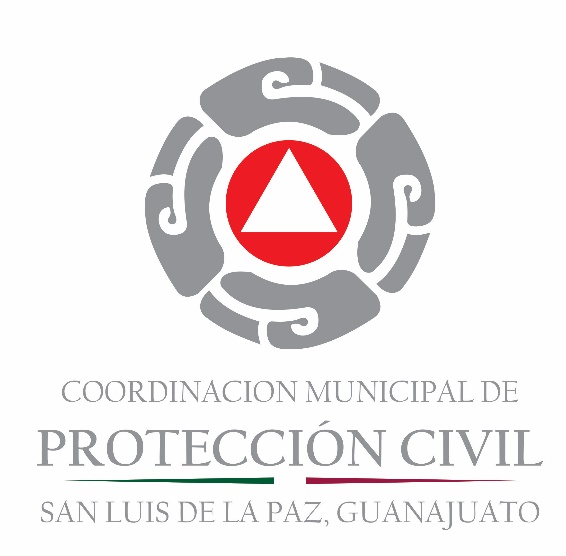 PLAN DE PREVENCIÓN, AUXILIO Y RECUPERACIÓN PARA LA TEMPORADA INVERNAL  PRESENTA:Ing. José Luis Matehuala CastilloADMINISTRACIÓN2018 – 2021CONTENIDO										     Página“PLAN DE PREVENCIÓN, AUXILIO Y RECUPERACIÓN PARA LA TEMPORADA INVERNAL 2018 - 2021”PRESENTACIÓN.De los fenómenos naturales que periódicamente azotan nuestro municipio, frecuentemente los hidrometeorológicos son los que más daños causan, incluyendo las heladas. Por lo tanto cuando un problema en potencia es tan grave que no se puede confiar en las acciones preventivas para eliminar las causas o reducir notablemente su probabilidad, como lo es el caso de Desastres Naturales, se deberán preparar acciones contingentes que sean utilizadas inmediatamente en caso de catástrofe, tanto para la resolución del incidente, como para asegurar que la organización no detenga sus actividades cotidianas.Un rasgo esencial de la Protección Civil  es la carencia de servicios de intervención (servicios sanitarios, prehospitalarios, bomberos, fuerzas de orden público, servicios forestales, servicios de administración hidráulica, etc.). El objetivo de la organización de protección civil no es duplicar servicios que ya funcionan para atender las emergencias del normal transcurrir de la vida ciudadana, ni tan siquiera dichos servicios allí donde se detecte su carencia. Por el contrario, la función de protección civil es la de ordenar, coordinar y dirigir a tales servicios en situaciones de emergencia colectiva, para lo cual se define como instrumento básico el análisis y prevención de los riesgos y la planificación para llevar a cabo esa coordinación y dirección cuando tales riesgos se materialicen.Los lineamientos básicos que encuadran el Plan de Contingencias para la Temporada Invernal 2018-2021, contemplan la participación de los sectores público (en los ámbitos federal, estatal y municipal), privado (básicamente grupos voluntarios) y social (a la población en general), en el cual se definen claramente las funciones y responsabilidades de cada uno, para actuar antes, durante y después de un desastre, partiendo del interés institucional de optimizar los recursos humanos, financieros y materiales, a fin de que nuestras acciones sean más eficientes en beneficio de las poblaciones afectadas o más vulnerables.La intervención en casos de desastre no debe ser algo que se decida en el momento: la posibilidad de salvaguardar vidas depende de la eficiencia y del desarrollo de los planes de contingencia; al igual que de la organización de la que estos se desprendan para tomar decisiones rápidas y certeras; he aquí el eslabón central de la función de protección civil, “La planificación”, ya que, por un lado, presupone las labores de estudio, previsión y prevención, y por otro lado, en base a ello, dispone la organización de la intervención, previendo los mecanismos de coordinación e integración de medios y recursos. Por ello la importancia que tiene este documento, en el que cumpliendo con esa función, se establecen las medidas preventivas, de auxilio y de recuperación, así como las intervenciones que tendrá cada dependencia participante en la aplicación del plan, durante la Temporada Invernal 2018 –2021.INTRODUCCIÓN.Históricamente, San Luis de la Paz es uno de los municipios del estado de Guanajuato en los que la temporada invernal causa un mayor número de estragos, sobre todo, en las comunidades ubicadas en las zonas más altas. Es por ello, que estamos obligados a establecer medidas preventivas, de auxilio y de recuperación en las que la participación del municipio, la sociedad, asociaciones civiles, privadas y sociales esté enfocada a disminuir o eliminar los riesgos que se puedan presentar.El problema que más frecuentemente se presenta con respecto al comportamiento individual o comunitario de la población ante los desastres, es la falta de preparación para enfrentarlos en sus tres momentos básicos: antes, durante y después.Antes. Generalmente las personas no consideran la posibilidad de que algún desastre pueda ocurrir o afectarles, razón por la cual no se preparan físicamente ni psicológicamente para enfrentarlos. Esta es la etapa de prevención.Durante. En muchos casos, el miedo y la confusión del momento no hacen posible que la persona tome la mejor decisión para actuar en consecuencia y resguardar su vida y la de su familia.Después. La visión de desorden y desequilibrio que puede presentarse a su alrededor, aunada a su desgaste físico y emocional, puede llevar a la persona a realizar acciones en su perjuicio, tales como ingerir agua contaminada, encender fuego sin cerciorarse de que no haya fugas de gas y tantas otras actividades que podrían ocasionar nuevos desastres.ANTECEDENTES.En esta región las heladas son muy frecuentes en la mayor parte del Municipio, pero sobre todo en la parte Noreste ya que son de mayor intensidad desde el 20 de Octubre hasta el 28 de Febrero aproximadamente. En época de invierno se han llegado a registrar lo que se le llama helada negra, con temperaturas hasta de menos de 7C.El 11 de Diciembre de 1998 ocurrió una helada muy intensa afectando a toda clase de vegetación, así como partes o materiales de casas y vehículos, registrándose a 7C bajo cero.OBJETIVOS.General:Prevenir los daños de salud de la población de los Ludovicences, a sus bienes y a su entorno a consecuencia de contingencias o desastres por bajas temperaturas, mediante la elaboración del Plan de Prevención, Auxilio y Recuperación para la Temporada Invernal 2018 – 2021.Específicos:Establecer las disposiciones y medidas anticipadas con la finalidad de impedir o disminuir los efectos que se originen con motivo de la Temporada Invernal 2018 – 2021.Contar con un inventario de recursos humanos, materiales y equipo para la atención de estas contingencias. Organizar y coordinar la participación de las diversas instancias involucradas. Establecer las acciones destinadas a la recuperación de la normalidad, una vez que haya ocurrido una emergencia o desastre a causa de los frentes fríos durante  la temporada invernal que se avecina. Establecer un sistema de monitoreo e información sobre los diferentes frentes fríos que pudieran afectar a nuestro Estado.MARCO  LEGAL. (LEYES Y REGLAMENTOS)-- Constitución Política de los Estados Unidos Mexicanos, Titulo Cuarto (De las responsabilidades de los Servidores Públicos), Artículo 108, 109 y 113. Titulo Quinto, Articulo 115 Fracción V.--Constitución Política para el Estado de Guanajuato, Capitulo Noveno (De las Responsabilidades de los Servidores Públicos y Patrimonial del Estado y de los Municipios) Capitulo Único, Articulo 131, 132.-- Ley General de Protección Civil, Capitulo III, Articulo 21, 24 y 25, Capítulo V, Artículo 33, 34, 35, 36, 37, 38, 39 y 40.-- Reglamento de la Ley General de Protección Civil, Capitulo XIII, Articulo 70, Fracción I, II, III, IV, V, VI, VII, VIII, IX, XI, XII, XIII, Articulo 71, Fracción I, II, III, Articulo 72, Fracción I, II, III, IV, Articulo 73.-- Programa Nacional de Protección Civil. Capítulo I, Contexto 1.1 y  1.2 -- Ley General para la Igualdad entre Mujeres y Hombres 2013-2018. Objetivo Transversal 5, Estrategia 5.1-- Ley de Protección Civil para el Estado de Guanajuato, Capítulo 3, Artículo 7, Fracción I, II,   III, IV, V, VI, VII, VIII.-- Reglamento de la Ley de Protección Civil para el Estado de Guanajuato, Capítulo 3, Artículo 7, Fracción I, II, III, IV.-- Ley Orgánica Municipal para el Estado de Guanajuato. Titulo Séptimo, Capítulo Primero, Articulo 141, Fracción XV.-- Reglamento Municipal de Protección Civil y/o Bando Municipal y Buen Gobierno. Titulo Quinto, Capítulo I, Artículo 28, Capítulo II, Artículo 30, Fracción III, Titulo Decimo, Capítulo Único, Artículo 113, 114, 115 y 116.ESTRUCTURA ORGANIZACIONAL DEL SISTEMA MUNICIPAL DE PROTECCIÓN CIVIL.DESCRIPCIÓN DE LAS ÁREASDirector de Protección Civil.      Responsable por parte del Municipio de coordinar las actividades, con el suficiente poder y autoridad para definir el curso de las acciones de la Dirección.Elaborar el programa Municipal de protección civil.Ejecutar el plan operativo anual de contingencia y demás programas preventivos.Coordinar, implementar, elaborar y operar el sistema de protección civil, a través del programa operativo anual de protección civil y los planes de contingencia municipal específicos, en forma conjunta con el consejo y las dependencias involucradas en dichos planes.Responsable de dar seguimiento de los programas establecidos en la Ley de Protección Civil y su Reglamento para el Estado de Guanajuato.Coordinar y organizar a grupos especializados de respuesta inmediata ante la presencia de un fenómeno perturbador.Ser el enlace entre el estado y la federación, cuando rebase la capacidad de respuesta del municipio, ante la presencia de un fenómeno perturbador, con el fin de solicitar apoyo.Asesoría. Lineamientos para la elaboración de Programas Especiales de Protección Civil. Elaboración de Programas Internos de Protección Civil.2.- Auxiliar Administrativo de Protección Civil. Responsable de la elaboración y desarrollo de los programas establecidos en la Ley de Protección Civil y su Reglamento para el Estado de Guanajuato.De programar inspecciones para la identificación y corrección de situaciones de riesgo.  De la elaboración del Plan Operativo Anual de Contingencias.Elaboración de Programas Preventivos como: Operativo San Cristóbal, Programa para la Feria de Pozos, Programa para las Fiestas Patronales, Operativo Peregrino, etc.De llevar el control administrativo de la Dirección de Protección Civil.La información que se genera en esta área es:Constancias y Dictámenes. Elaboración de constancias o dictámenes de seguridad a dependencias y organismos públicos, privados y sociales.Elaboración de Planes Contingencia: Este programa se lleva a cabo analizando y estudiando las zonas más vulnerables de nuestro municipio, para dar respuesta oportuna, adecuada y coordinada, en situaciones de emergencia causadas por fenómenos naturales o por el propio hombre.En el municipio contamos con tres planes de contingencia: El primero: Plan de Contingencia Invernal del 20 de octubre al 30 de febrero, se identifican las zonas por bajas temperaturas, y las acciones que se toman son: repartición de cobijas, cobertores, láminas.El segundo: Plan de Contingencias de Incendios Forestales del 21 de marzo al 30 de junio, más del 60 % de superficie del territorio de nuestro municipio equivale a sierra, arbustos, matorrales y pastizales, las cuales se tienen localizadas y más susceptibles a incendios forestales.El tercero: Plan de Contingencias de Lluvias, en este plan se siguen los mismos lineamientos que los anteriores teniendo localizadas las posibles zonas dañadas, se realizan verificaciones de presas, bordos para conocer su capacidad de almacenamiento, el estado físico de la cortina y válvulas en buen estado.Supervisor del Atlas Municipal de Riesgos.      Responsable de recabar información y de la elaboración del atlas municipal  de riesgos   por fenómeno perturbador.Identificar las áreas de riesgo potencial del Municipio, que ayudara a establecer las medidas preventivas necesarias para evitar que estos pudieran derivar en una situación de emergencia y la puesta en riesgo de la ciudadanía.Identificar  e inventariar las comunidades vulnerables y zonas de riesgo y peligro por fenómeno perturbador.Áreas de riesgo geológicoÁreas de riesgo hidrometeorológicoÁreas de riesgo químico – tecnológicoÁreas de riesgo sanitario – ecológicoÁreas de riesgo socio-organizativoResponsable de la creación de bases de datos y sistemas de información para la protección Civil que ayuden a mejorar la toma de decisiones.La información que se genera en esta área es:Bases de datos: SIR (Sistema Integral de Riesgos) Incluye información georeferenciada y cuantificación de riesgos en términos de vulnerabilidad a la población, bienes, infraestructura básica y medio ambiente; las causas de cada riesgo y las medidas para nulificarlo, reducirlo o mitigarlo.Mapa de riesgos: Representación de riesgos en un documento fundamentalmente visual, que permite localizar, ubicar y medir las zonas de mayor vulnerabilidad, así como los agentes perturbadores que las afectan.4.- Unidad Operativa.Encargados de la atención de las contingencias que se generan en el Municipio.Combate a incendios, Combate a enjambre de abejas,Atención pre hospitalaria,Así como de la coordinación de los grupos de apoyo en el lugar del evento.Además, es el personal encargado de vigilar el cumplimiento de las medidas de seguridad en lugares de riesgo a través de inspecciones programadas.Fomentar la cultura de la protección civil y autoprotección a través de pláticas, conferencias, talleres y medios de comunicación existentes en el municipio, en instituciones gubernamentales, no gubernamentales y servicios escolares.ACCIONES BAJO EL CONCEPTO DE LA GESTIÓN INTEGRAL DEL RIESGO.Identificación: Unidad Municipal de Protección Civil.Apoyo con cobijas, cobertores y en caso de que se requiera láminas para las comunidades más vulnerables.Previsión: Unidad Municipal de Protección Civil.Tener a la mano y actualizados los listados de los grupos voluntarios que auxilien en las actividades de Protección Civil.Tener a la mano y actualizados los directorios de las dependencias (recursos humanos y materiales) para atención de la emergencia.Prevención: Unidad Municipal de Protección Civil.Contar con el inventario de los Refugios Temporales disponibles en el municipio (ubicación, responsable, servicios con los que cuenta, capacidad).Actualizar el inventario de recursos humanos y materiales que son necesarios para el buen funcionamiento de los albergues.Operación y control de los albergues, estarán disponibles las 24 horas para cualquier contingencia que se pudiera presentar.Se reparten trípticos a la ciudadanía dándoles recomendaciones para dicha temporada.Se instala un módulo para dar recomendaciones a la ciudadanía.Se reparten cobijas a las comunidades más vulnerables durante la temporada invernal. En ocasiones y de ser posible se reparten despensas a las personas con bajos recursos o que se encuentren incomunicados a consecuencia de la temporada.Se realiza un monitoreo de las comunidades más vulnerables y se hace un listado para realizar recorridos frecuentemente.Mitigación:   Unidad Municipal de Protección Civil.Acciones destinadas a reducir o aminorar riesgos y/o efectos de un agente perturbador. Preparación:Unidad Municipal de Protección Civil.Acciones y medidas destinadas a reducir los impactos de emergencia y desastres.Auxilio:Unidad Municipal de Protección Civil.Tener los recursos necesarios para cualquier emergencia.Llevar un registro en caso de que haya personas en los albergues (nombre, sexo, edad, domicilio y propiciar los datos de comunicación para su difusión a la sociedad e informar a la coordinación estatal de Protección Civil sobre la cantidad de personas refugiadas.Procurar la satisfacción de las necesidades básicas de los albergados.Llevar apoyo a la población no albergada, ante la carencia de alimentos, productos básicos y perdida de su patrimonio.DIF Estatal y DIF MunicipalA través del comité estatal DIF (atención a población en caso de emergencia) se atiende con servicios de asistencia social especializada, cobijas y ropa a la población en riesgo o en condiciones de emergencia.Elaboración de los alimentos para las personas que se encuentran en los refugios  temporales.Distribución de alimentos, cobertores y ropa.Secretaria de SaludContar con personal médico y botiquines con material necesario y adecuado para la atención de las personas que se encuentran en los refugios temporales.Asistencia médica para las personas que llegan a los refugios temporales para evitar brotes epidemiológicos que pongan en riesgo a las personas que ahí se encuentran.Secretaria de Educación, Cultura y DeporteAutoriza la infraestructura escolar a su cargo, para ser utilizada en casos de emergencia como refugios temporales. Recuperación: Unidad Municipal de Protección Civil.Se realizará un recorrido por las comunidades más vulnerables.Se les brindara a poyo a las personas con servicio prehospitalario y de ambulancia.Reconstrucción:Unidad Municipal de Protección Civil.Acciones destinadas a la reparación y/o reemplazo de la infraestructura dañada.ACCIONES DE CONTINUIDAD DE OPERACIONES DEL SISTEMA MUNICIPAL DE PROTECCIÓN CIVILDATOS HISTÓRICOS SOBRE SAN LUIS DE LA PAZ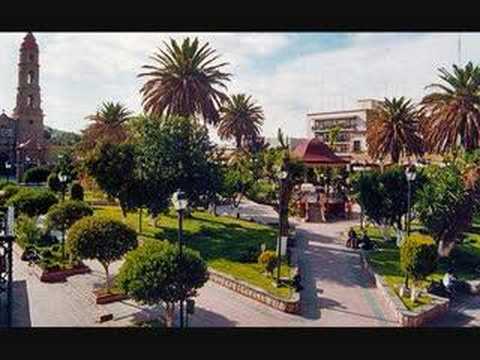 San Luis de la PazFue fundado el 25 de agosto de 1552, como un pueblo defensivo en la Ruta de la Plata que iba de Zacatecas a la Ciudad de México, debe su nombre al acuerdo de paz que los otomíes, aliados de los españoles, realizaron con los nativos chichimecas en esa fecha, día en que se festeja a San Luis Rey de Francia. 


Historia. El territorio donde se asienta fue originalmente habitado por indígenas chichimecas, indómitos guerreros que nunca pudieron ser vencidos militarmente por los españoles. Fue sede de la primera misión jesuita en México, bajo cuya administración floreció como un boyante núcleo agrícola, ganadero y minero durante la época colonial. En la primera mitad del siglo XX sufrió de la inestabilidad y devastación de la Revolución Mexicana y la Guerra Cristera, de la cual los pobladores fueron activos participantes. En la era moderna, la actividad económica se reactivó gracias al auge agrícola de la década de 1970 y parte de la siguiente. Actualmente la economía se ha diversificado con la intención de hacer de San Luis de la Paz un sitio próspero y dinámico.INFORMACIÓN GEOGRÁFICA.Aspectos geográficosEl Municipio de San Luis de la Paz se localiza en la parte Norte del Estado y cuenta con una  superficie de 1,957 km2 NÚMERO DE HABITANTES CENSO DE POBLACIÓN   SEGÙN ESTADÌSTICAS DE INEGI.115,656 en todo el Municipio.MUJERES: 60,930HOMBRES: 54,726Colinda al Norte con el Estado de San Luis Potosí, al Este con los Municipios de Victoria y Doctor Mora; al Sur con los Municipios de San José Iturbide, Allende y Doctor Mora y al Oeste con los Municipios de Dolores Hidalgo, San Diego de la Unión.Sus principales vías de acceso son las carretera 57 que lo comunica con los Municipios de San Diego de la Unión y San José Iturbide. La carretera 110 que lo comunica con Dolores Hidalgo; la carretera estatal libre que lo comunica con los Municipios de Doctor Mora y San José Iturbide; y la que lo comunica con Victoria y Xichú.Ubicación del Municipio de San Luis de la Paz: coordenadas geográficas: al Norte 21° 41’, al Sur 21° 04’ de latitud Norte, al Este 100° 12’, al Oeste 100° 45’ de longitud Oeste. Su altura sobre el nivel del mar es de 2,100 metros.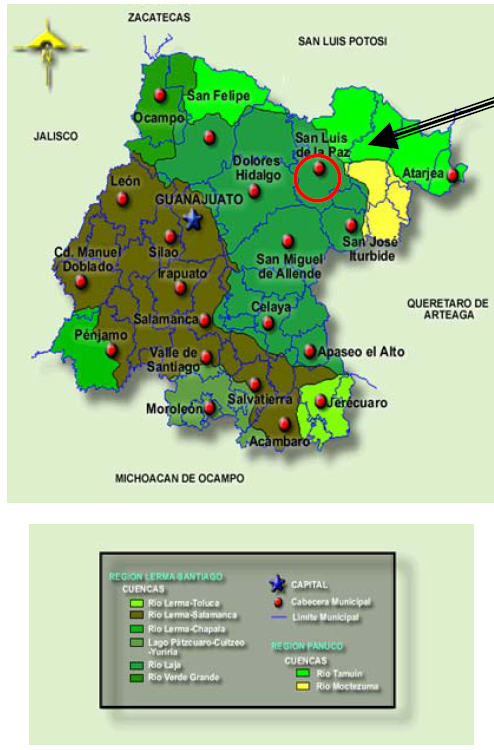 DESCRIPCIÓN DE ACCESOS (MARÍTIMOS, TERRESTRES Y/O AÉREOS).CarreterasEn lo que a carreteras se refiere, el Estado de Guanajuato cuenta con una red completa; la red interna estatal de carreteras tiene una conexión muy eficiente con las carreteras nacionales que cruzan el estado: la de México-Piedras Negras, la de México-Guadalajara y la de México-Ciudad Juárez. Guanajuato es un entronque general de las principales carreteras del país.FerrocarrilesEl Estado de Guanajuato también cuenta con una red ferroviaria muy completa, cuyos principales componentes corren de oriente a poniente y de norte a sur. Por este complejo sistema de comunicaciones ferroviarias en la entidad, quedan unidas con gran número de ciudades importantes. Los principales ramales que cruzan el estado son:México-Acámbaro-Uruapan, México-Guadalajara-Nogales, México-Ciudad Juárez, México-Laredo y Empalme Escobedo-San Luis Potosí-Tampico.AeropuertosDestaca el aeropuerto internacional del Bajío, además se cuenta con algunas aeropistas dentro de la entidad.EL CLIMAEl Clima como parte estructural y funcional de los ecosistemas y agrosistemas define los tipos de vegetación y fauna que pueden prosperar, gracias a los procesos de adaptación las condiciones de temperatura y disponibilidad de agua; así como los fenómenos meteorológicos que presentan regularidad.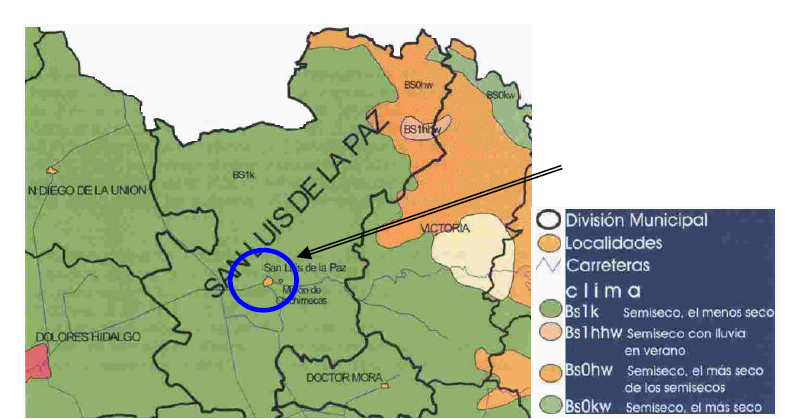 Los tipos climáticos (según Koppen, modificado por E. García) que condicionan el desarrollo de las actividades productivas que se practican y/o pueden practicarse en el espacio territorial del Municipio son:Bs0hw Semiseco.- clima seco el más seco de los semisecos con temperatura media  anual entre 18° y 20ºC. Precipitación de 400 mm.Bs0kw Semiseco.- clima seco, el más seco, con temperatura media anual entre 12 y 18°C. Precipitación de 400 a 500 mm.BS1hhw Semiseco.- semiseco con lluvia de verano; el menos seco de los semisecos con temperatura media mayor a 18°C y precipitación anual entre 600 y 700 mm.BS1k Semiseco.- clima seco, el menos seco de este grupo, temperatura media anual entre 12 y 22°C. Precipitación de 400 a 600 mm. Cociente p/t mayor a 22.9, invierno fresco, temperatura media anual mayor de 18°C y la del mes más frío inferior a 18°C.TEMPERATURALa temperatura de un lugar depende de la relación que existe entre la cantidad de insolación que recibe en un periodo de tiempo (un día o año) la superficie terrestre y la que irradia al espacio exterior; lo anterior puede entenderse como la cantidad de calor que existe en el aire.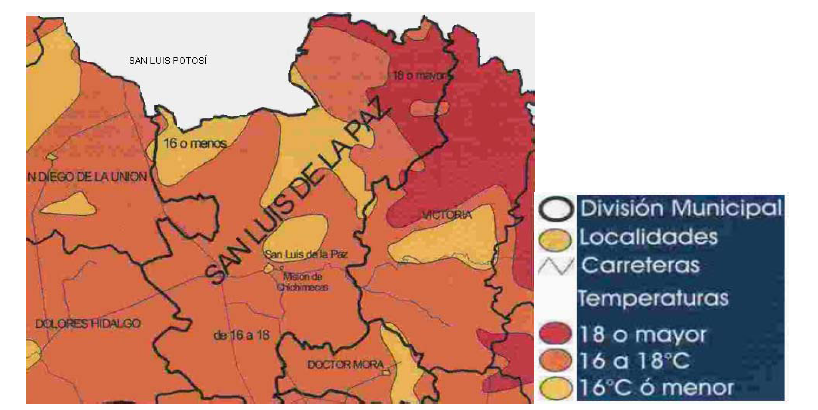 Otro factor que actúa sobre la temperatura es la altitud, este parámetro se mide por medio de termómetros instalados en el interior de un abrigo o caseta meteorológica.En el Municipio de San Luis de la Paz, se presentan tres rangos, el primero corresponde a los 18°C o mayor y abarca una porción al Noreste del territorio en la colindancia con el Municipio de Victoria y el Estado de San Luis Potosí, el segundo rango abarca una porción del Centro, Norte y Noroeste del territorio y corresponde al rango de 16°C o menos, el otro se ubica en el resto del territorio y corresponde al rango de 16 a 18°C. PRECIPITACIÓNLa precipitación es la cantidad de agua que cae en la superficie terrestre proveniente de la atmósfera en forma líquida o sólida por efecto del movimiento general de la misma que se efectúa en las zonas de baja presión. En general la precipitación está concentrada en los meses del verano.Los datos de precipitación que se utilizan corresponden a la suma de la cantidad de lluvia que cae en un año. Este es uno de los registros más usados y prácticamente todas las clasificaciones se basan en estos. El valor proporcionado representa la altura que alcanzaría la lluvia por metro cuadrado en un año, si no hubiera evaporación, escurrimiento y filtración.La lluvia máxima en 24 horas corresponde al valor máximo de precipitación que cae en un día. En el Municipio se presentan cinco rangos de precipitación, el primero de 800 mm que abarca una pequeña parte al Noreste del territorio municipal en colindancia con el Municipio de Victoria, el segundo rango es de 700 mm que comprende una porción al Noreste del Municipio, el tercer rango corresponde a los 600 mm que forma una franja que parte del Norte hacia el Este del territorio, el cuarto rango es de 500 mm que abarca la mayor parte del territorio y el otro rango forma una mancha que va del Centro del Municipio hacia el Norte del territorio y también abarca una pequeña porción al Noroeste en colindancia con el Municipio de San Diego de la Unión y corresponde al rango de los 400 mm.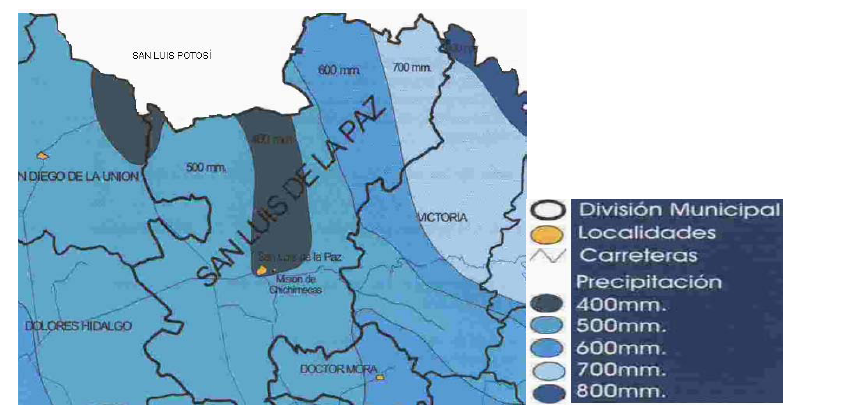 VIENTOSPor las características fisiográficas del Municipio, el viento se considera un agresivo factor erosivo. La mayor parte del Norte y Noroeste del Municipio y algunas porciones del Oeste, Suroeste y Sureste se consideran sin problemas de erosión o es menor de 12 Ton/Ha/año. La mayor parte del Centro, Sureste y algunas zonas del Este y Norte del Municipio son consideradas con un índice de erosión ligera de 12 a 50 Ton/Ha/año.Algunas zonas del Centro, Este, Sureste y Noroeste del Municipio son consideradas con un índice de erosión moderada de 50 a 100 Ton/Ha/año; en pequeñas porciones localizadas al Noroeste y al Este del territorio municipal se consideran con un índice total de erosión lo que indica que en estas partes de la región puede tener serios problemas.Mediante este índice se calcula la cantidad de suelo que puede perderse por efecto de la agresividad del viento, en función del tipo de suelo y la cubierta vegetal.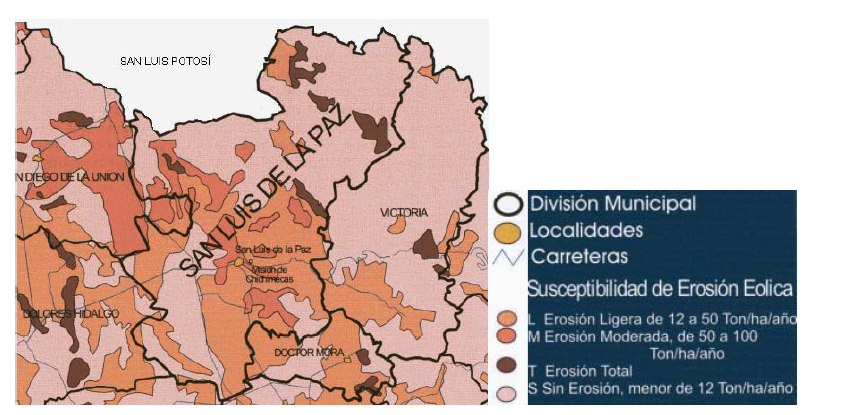 REGIONES Y CUENCAS HIDROLÓGICAS EN GUANAJUATOEl Estado de Guanajuato queda comprendido en parte de las regiones hidrológicas: Lerma- Chapala-Santiago, que abarca la mayor parte del Estado y alto Río Pánuco en la zona Norte; la división entre estas dos regiones es un tramo del “parteaguas” continental, ya que una región drena al Golfo de México y otra al Pacífico.Hidrología superficialRegión HidrológicaDel total de la superficie del Estado, 30,941 km2, son drenados por el río Lerma 23,880 km2, incluyendo la Cuenca cerrada de la Laguna de Yuriria y una pequeña parte que aporta sus escurrimientos al Lago de Cuitzeo, Río Santiago con 1,506 km2, que conforman la región hidrológica No. 12 del sistema Lerma – Chapala – Santiago (RH-12) y los restantes 5,102 km2, son drenados hacia el Golfo de México por las corrientes que dan origen al río Panuco que corresponden a la región hidrológica No. 26 del sistema Pánuco (RH-26); estas dos grandes áreas definen el rasgo fisiográfico que conforma el denominado Parteaguas Continental.Precisamente el Municipio de San Luis de la Paz forma parte de las dos regiones hidrológicas citadas, la porción Centro, Sur, Oeste y Noroeste drenan hacia la región hidrológica No. 12 dentro de la Cuenca “Río Laja” (RH-12-H), que comprende la Subcuenca Río Laja - Peñuelitas (RH-12-Ha). En tanto que la otra porción drena hacia la región 26 y comprende la Cuenca del Río Taquín (RH-26-C) y la Subcuenca del Río Santamaría (RH-26- C-i) y la Cuenca del Río Moctezuma (RH-26-D) y la Subcuenca del Río Extoráz (RH-26-D-c).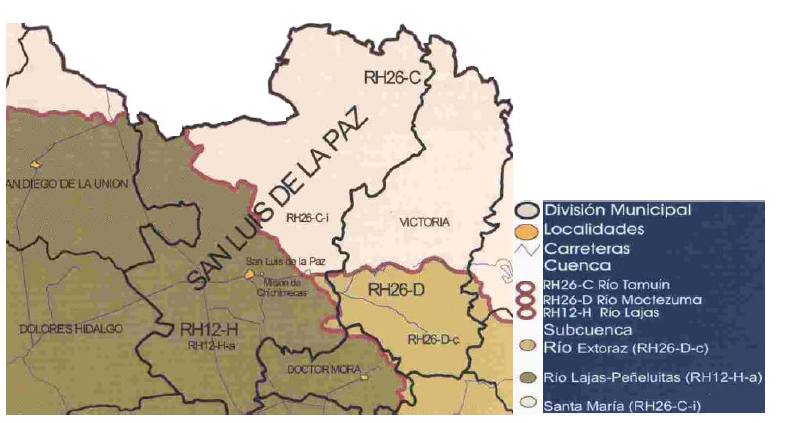 ESCURRIMIENTOS SUPERFICIALESLas principales corrientes de agua se localizan hacia el Noreste del Municipio y son Río Manzanares, El Piñón, Palmillas, Los Patos, El Aguacate, Cofre, San Antón y el Santamaría que fluyen hacía la región hidrológica 26 Alto Río Panuco. Todos los escurrimientos citados se caracterizan por conducir agua solamente durante el periodo de lluvias y un poco después de éste.Así mismo, existen algunas pequeñas presas como la de San Juan, San Antonio y San José al Noroeste y la Presa La Cebada al Sur del Municipio y que se encuentran en la región hidrológica 12 Lerma – Chapala – Santiago, otras como La Grande, Chica, El Borbollón, Las Tortugas y Rojas que se localizan en la región hidrológica 26 Alto Panuco. 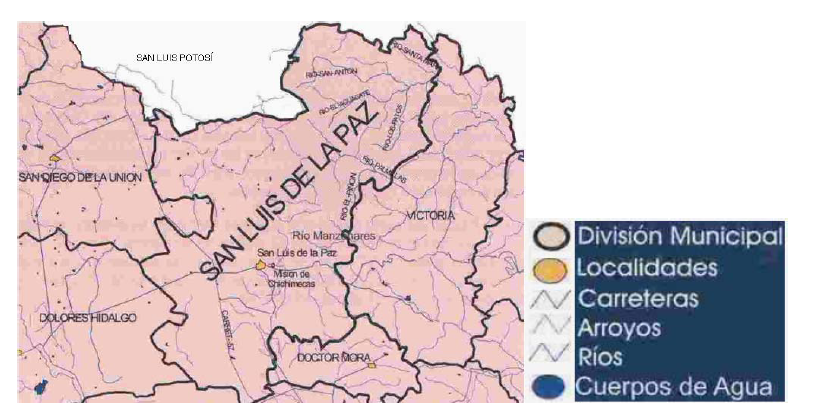 HIDROLOGÍA SUBTERRÁNEAEl Municipio está comprendido en 7 acuíferos subterráneos, siendo los más importantes por la extensión que ocupan los denominados Laja que se localiza hacia la porción Sur y Oeste del Municipio, tiene una extensión de 2200 km2 y capta por infiltración un volumen de recarga renovable de 92 mm3 / año, frente a una extracción de 180 mm3 / año en 680 aprovechamientos de agua subterránea, donde el uso principal es para riego agrícola con 153 mm3 / año, 20 mm3 / año para suministro de agua potable a centros de población, 6 mm3 / año para la industria y 1 mm3 / año para uso doméstico; de donde resulta un volumen de sobreexplotación de 8 mm3 / año por lo que se considera a este acuífero como de extrema escasez, con minado excesivo de la reserva y migración de contaminantes.Mientras que el acuífero Xichú-Atarjea se localiza hacia la porción Noroeste, tiene una extensión de 106 km2 y capta por infiltración un volumen de recarga de 8.0 mm3 / año, frente a una extracción de 8.0 mm3 / año, lo cual permite calificar al acuífero como una zona de equilibrio.El otro acuífero conocido como Laguna Seca ocupa la porción central del Municipio extendiéndose de Norte a Sur, recibe una recarga de 52 mm3 / año frente a una extracción de 110 mm3 / año que en su gran mayoría se utiliza para el riego agrícola, de donde resulta un déficit de 58 mm3 / año, por lo que se debe de considerar una zona de escasez extrema.Los otro 4 acuíferos restantes ocupan solamente una pequeña porción del territorio y son los conocidos como Ocampo, San Felipe, San Luis de la Paz y San Miguel de Allende, los cuales también presentan déficit entre la recarga y la extracción.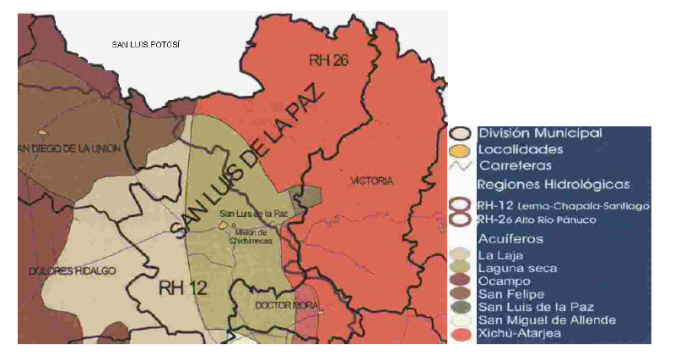 DESCRIPCIÓN DE LOS FENÓMENOS  HIDROMETEOROLÓGICOS  INVERNALES   ¿Qué es un frente frío?  Es cuando una masa de aire frío desplaza a una masa de aire caliente, el choque de ellas da origen a una zona de mal tiempo, siendo esta provocada por el movimiento del aire frío que es más denso y el aire cálido que es más ligero. Estos frentes fríos se desplazan rápidamente, por lo regular al sur-sureste, sus efectos son muy peligrosos y pueden causar perturbaciones atmosféricas, tales como tormentas eléctricas, tornados,  chubascos, vientos fuertes y cortas tempestades de nieve.  Dependiendo de la época del año y de su localización geográfica, los frentes fríos pueden presentarse en intervalos de 5 a 7 días.   Corte transversal de un frente fríoOrigen y características del frente frío  Las invasiones de aire frío que llegan durante el invierno a nuestras latitudes tienen su origen en los ciclones extra tropicales que se intensifican en la costa de Norteamérica del océano Pacífico.  Los fenómenos sinópticos en el clima invernal de México son decisivos, así como los frentes fríos son los más importantes debido a su influencia en la variabilidad de la temperatura. Así pues, las perturbaciones dominantes en invierno son los frentes fríos originados en latitudes medias con trayectorias de avance de noroeste a sureste, que cruzan frecuentemente sobre el país proveniente de Norteamérica.  Los frentes fríos corresponden a la porción delantera de una masa polar, transportan aire frío, que en su avance hacia el sur interacciona con aire caliente, se caracterizan por fuertes vientos, nublados y precipitaciones si la humedad es suficiente.  La frecuencia de los frentes es muy variable y depende de su origen, la mayoría viene del océano Pacífico (origen marítimo polar), algunos vienen del norte (polar continental) y otros tienen origen ártico continental.  Cuando las masas polares atraviesan el Golfo de México dan origen a los fenómenos conocidos como nortes, a lo largo del litoral, en realidad son frentes fríos acompañados de fuertes vientos del norte que producen tormentas con aguaceros intensos, generalmente de origen orográfico en los estados de Veracruz, Tabasco y Campeche.  El paso de algunos frentes fríos puede producir nevadas en las montañas de México, al registrarse muy bajas temperaturas con presencia de humedad.Condiciones atmosféricas antes, durante y después del paso de un frente frío.Antes del paso de un frente frío: El tiempo se presentará cada vez más cálido y más húmedo, con un viento del sector Norte que puede llevar ya algunos días; y con una presión atmosférica en descenso. En cuanto a la nubosidad primero se observarán nubes blancas muy altas, tipo cirrus que, en presencia de astros como la luna, por ejemplo, estarán generando el típico halo. Después aparecerán nubes en niveles medios llamadas alto cúmulos. Durante el paso de un frente frío: Dependiendo de la intensidad del frente frío, este es un periodo relativamente breve de transición. La nubosidad estará cubriendo el cielo por completo, con o sin precipitaciones. El viento será leve y sin una dirección definida, la temperatura y la humedad no mostrarán cambios importantes salvo que se produzcan precipitaciones; y la presión atmosférica habrá detenido su descenso. Después del paso de un frente frío: Aún en las primeras horas, posteriores al paso del frente frío, puede estar lloviendo. Los demás parámetros meteorológicos estarán mostrando cambios más acelerados. La presión estará subiendo, la humedad disminuyendo y la temperatura comenzará a descender. El viento también rotará al  suroeste o al sur aumentando de intensidad y con ráfagas. Luego el cielo se estará despejando, quedando instalada la nueva masa de aire frío y seco. Bajas TemperaturasEs un fenómeno natural producido por frentes fríos, ocasionando descensos fuertes de temperatura, heladas y bajo condiciones de humedad las nevadas y granizadas.  Heladas Las heladas son producidas por masas de aire polar con muy poco contenido de humedad, cuando el aire alcanza temperaturas inferiores a los cero grados centígrados, cuando es más baja, más intensa, resulta la helada; cuando éstas ocurren, dejan sentir secuelas de efectos negativos como son: daños importantes que provocan la total o parcial pérdida de las cosechas, daños a la ganadería, causando también daños y en ocasiones la muerte a personas de escasos recursos económicos y en las poblaciones urbanas la ruptura de tuberías de conducción de agua al congelarse y cuando no se toman las precauciones, revienta los motores de los vehículos.Nevadas  Las nevadas ocurren por la influencia de las corrientes frías provenientes del Norte. Asimismo, estas se presentan cuando las condiciones de temperatura y presión atmosférica referidos a la latitud de un lugar y el cambio de la humedad del ambiente, se conjugan para conformar la precipitación de la nieve. Aun cuando la ocurrencia de estos fenómenos no es propia de nuestro Estado, suelen presentarse ocasionalmente causando algunas veces daños importantes, principalmente a pequeñas poblaciones y a familias de escasos recursos económicos; aunque es importante mencionar que las nevadas cuando no son muy intensas proporcionan beneficios a la agricultura y ganadería, ya que proveen de humedad para beneficio de la agricultura y recarga los mantos acuíferos.Granizadas Las granizadas son precipitaciones sólidas en forma de granos de hielo y están relacionadas con las tormentas eléctricas; en función de la cantidad y el tamaño del granizo será la magnitud del posible daño. Las granizadas de origen frontal, pueden asociarse con los tres frentes típicos característicos: de frente frío, de un frente caliente y de un frente ocluido.  Las granizadas que tienen como origen los factores orográficos son específicas de cada lugar y fundamentalmente de la influencia de los vientos dominantes hasta una altura de 3,000 aprox. El granizo es un fenómeno meteorológico que se considera como de los más perjudiciales para la agricultura y la fruticultura, tanto por el daño que sufren las plantas y los frutos, como por el que produce en el suelo labrado.ACCIONES DE LA ACTIVACIÓN DEL PLANACCIONES DEL PLAN DE EMERGENCIA.En este apartado se contempla la organización de acciones, personas, Servicios y recursos para la atención de la contingencia con base en la evaluación de riesgos,  recursos materiales y humanos; y la principal tarea, la preparación del Sistema Municipal de Protección Civil, llevando a cabo los siguientes subprogramas:ANTES DE LA EMERGENCIA.Un aspecto importante de la protección civil es el estar preparado con anticipación ante la ocurrencia de un desastre. Con el objetivo de prever en el plan de contingencias a elaborar, las consecuencias negativas que puede generar la temporada invernal 2018 - 2021, y la forma de hacerles frente, se deben establecer las acciones operativas, organizativas y de capacitación de los grupos o poblaciones específicas, cuyos resultados deberán ser elementos esenciales para el buen desarrollo del plan, mediante las siguientes acciones:ANÁLISIS DE RIESGOS Y PELIGROS:Con  base en el análisis de la situación geográfica y condiciones económicas de los habitantes de las comunidades que se enlistan a continuación, se determina que son las zonas más vulnerables a sufrir afectaciones por las bajas temperaturas que se registran durante la temporada invernal y son un total de 45 COMUNIDADES.Lista de comunidades más vulnerables a la “Temporada Invernal”LOCALIZACIÓN GEOGRÁFICA DEL RIESGO Y ELABORACIÓN DE MAPAS DE RIESGO Y PELIGRO:La lista de comunidades más vulnerables a la temporada invernal representadas esquemáticamente en el plan de contingencias, nos permite realizar geográficamente un análisis de riesgos y prever su posible encadenamiento, ubicar las poblaciones más sensibles, delimitar áreas de afectación y establecer las vías de comunicación para hacer llegar más rápido el auxilio en caso necesario.Anexo 1.Mapa de Ubicación Geográfica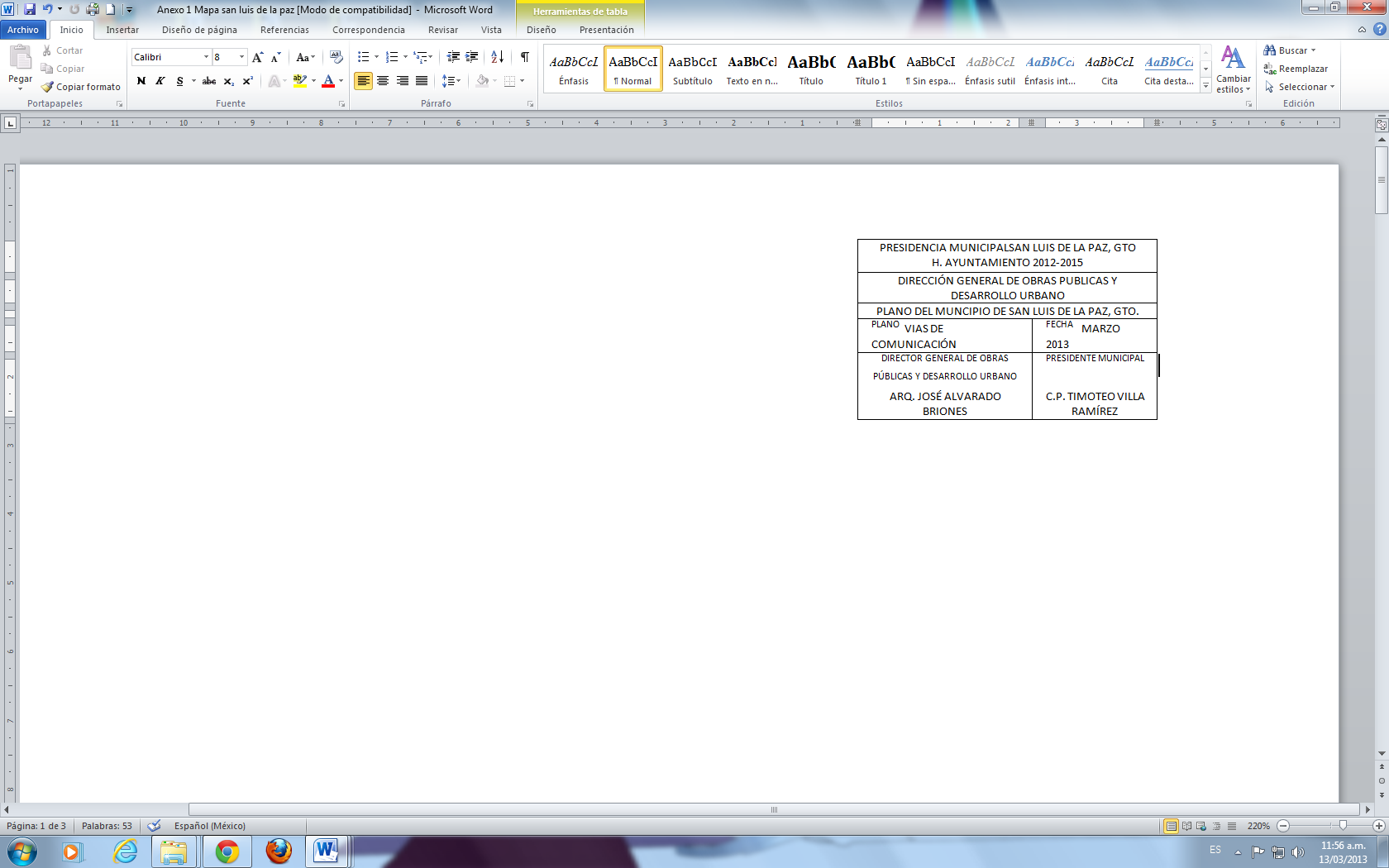 MEDIDAS DE SEGURIDAD PARA ASENTAMIENTOS HUMANOS UBICADOS EN ZONAS DE ALTO RIESGO.RECURSOS AFECTADOS:El estudio derivado del resultado del impacto de las calamidades en los años anteriores mostrado en términos generales, deja en el municipio experiencias de afectación que permiten analizar la capacidad de respuesta que se tiene por parte de las instancias y la población. Situación que nos permite crear alternativas de mejora, para que a pesar del embate incontrolable de la naturaleza los daños se vean reducidos.CENTRO DE OPERACIONES:Se instalará temporalmente en el inmueble que ocupan las oficinas de la Dirección de Protección Civil Municipal, ubicado en el Boulevard Sierra Gorda no. 323, colonia Las Ladrilleras, cuando se reciba la información de la ocurrencia de la calamidad en el territorio, siendo el lugar donde se reúnan los integrantes del Consejo Municipal de Protección Civil, para dirigir y coordinar las acciones, para tomar las decisiones y ordenar su ejecución, así como establecer los canales de comunicación y efectuar el seguimiento de la situación que presenta la calamidad.En caso de ser necesario, se instalará un Centro de Operaciones móvil en el lugar en el que se presente la calamidad.COORDINACIÓN CON ORGANISMOS:Con el propósito de lograr un respuesta oportuna y homogénea, así como la coordinación debida, es necesario el desarrollo de procedimientos de actuación para cada tipo de subprograma y atender las diversas funciones que deben realizarse para una respuesta eficiente, la cual constituye un factor de gran importancia en lo referente a la prevención, debido a que a través de ellos se señala el qué, quién, cómo, cuándo y dónde se tiene una tarea determinada.Se debe asegurar una intervención ordenada en la realización de sus tareas a través del conocimiento de sus funciones específicas de participación requeridas para llevar a cabo la prevención, auxilio y recuperación.Así pues, Durante la Emergencia dando seguimiento a la estructuración del plan, se establecen las acciones que deben realizar cada una de las dependencias que intervienen en su aplicación, antes, durante y después de la emergenciaELEMENTOS DE LA REDUCCIÓN DE RIESGOS.CAPACITACIÓN Y DIFUSIÓN:Es necesario dar a conocer a la población del lugar, los riesgos a los que está expuesta, las medidas que deben adoptar en caso de ser necesario, la forma en que se dará a conocer la ocurrencia de una contingencia, así como la manera en que puede participar y los sitios a los que puede acudir.Las partes interesadas deben participar en un intercambio actividades educativas y de capacitación, incluyendo cursos académicos, seminario, talleres y conferencias que contribuyan a la implementación del plan de contingencias, y desde luego se elabore el plan familiar en cada hogar en riesgo.Se  distribuirá a la población  un tríptico  que contendrá las medidas básicas de seguridad así como la siguiente información:Que hacer antes y durante la época de: HELADAS1. ANTES:Estar atento a la información Meteorológica y de las autoridades (Protección Civil, Sector Salud, Comisión Nacional del Agua, etc...) que se transmita por los medios de comunicación.Informar a las autoridades correspondientes sobre la localización de grupos o personas sujetas a riesgo (indigentes, niños, ancianos o enfermos desprotegidos).Procurar y fomentar, entre su familia y la comunidad, las medidas de autoprotección pertinentes como:Vestir con ropa gruesa, cubriendo todo el cuerpo (chamarra, abrigo, bufanda, guantes, calzado, etc...).Comer frutas y verduras amarillas, ricas en vitaminas A y C. Las frutas de temporada son más baratas.Contar con combustible suficiente para calefacción.Procurar tener cobijas suficientes para cubrirse por las noches.Solicitar información a la Unidad de Protección Civil de su localidad, sobre la ubicación de refugios temporales.Acudir a la Unidad de Protección Civil de su localidad, con la finalidad de establecer el plan de acciones que haga posible prevenir y aminorar los daños a la población durante la temporada de frío.2. DURANTE:Permanecer resguardado en el interior de su casa y procurar salir solamente en caso necesario.Abrigarse con ropa gruesa que le cubra todo el cuerpo.Usar cobijas suficientes durante la noche, que es cuando más baja la temperatura.Usar chimenea, calentadores u hornillas en caso de que el frío sea muy intenso, “siempre y cuando el lugar se encuentre bien ventilado”.Incluir en sus comidas: grasas, dulces, chocolates y todo lo que da energía, a fin de incrementar la capacidad de resistencia al frío.3. Cuando una persona ha sido afectada por los fríos intensos se sugiere realizar cualquiera de las siguientes acciones:Generar más calor corporal mediante movimiento; es decir, correr, saltar, mover sus extremidades, etc...Beber cualquier líquido en cantidades suficientes.Cubrirse adecuadamente y mantenerse bajo techo.Sumergir las extremidades en agua a temperatura ligeramente superior a la del cuerpo.Consulte a su médico o acuda al centro de salud de la localidad en caso necesario.Si va a salir de un lugar caliente, debe cubrirse boca y nariz, para evitar aspirar el aire frío; los cambios bruscos pueden provocarle enfermedades del sistema respiratorio.4. Si va a estar fuera de su hogar un tiempo prolongado, asegúrese de hacer lo siguiente:Apagar la chimenea, braceros, calentadores u hornillas de gas o petróleo.Evitar que niños pequeños tengan acceso a calentadores.Proteger y cobijar muy bien a niños, ancianos y personas con capacidades diferentes.Atender cualquier enfermedad respiratoria y, si padece del corazón o de los pulmones, acudir con oportunidad y frecuencia al médico o centro de salud.No traer vendajes apretados; más bien deben aflojarse, a fin de que la sangre fluya libremente.5. RECOMENDACIONES DE SEGURIDAD:No encienda estufas ni anafres de combustión de gas o carbón dentro de habitaciones que carezcan de ventilación adecuada; cuide que no estén al alcance de niños o enfermos mentales.Con anticipación, almacene leña, gas y/o carbón, para prevenir la posible falta de abastecimiento, considerando que podría suceder que usted o su proveedor no pueda transitar por la calle debido a las bajas temperaturas.Almacene suficiente agua y alimento para cinco días. Procure que la comida no sea de fácil descomposición  y preferiblemente alta en calorías.En caso de que algún familiar que viva con usted padezca alguna enfermedad, prevenga la existencia suficiente de sus medicamentos.En caso de que se encuentre alejado de un poblado, desde hoy identifíquese con sus vecinos, para enfrentar este invierno colectivamente.Identifique a las autoridades de Protección Civil cercanas a su poblado o comunidad y solicite información sobre: puntos de reunión, refugios temporales, cocinas comunitarias, sitios de distribución de material de abrigo y víveres.6. Recuerde: La seguridad de sus hijos es responsabilidad de usted.Tenga siempre a la mano: radio con baterías, linterna, soga y cerillos.Selle puertas y ventanas con papel periódico para evitar cruces de corrientes y salida del calor acumulado en su casa.7. Medidas preventivas para la agricultura y ganadería:En coordinación con sus vecinos, localice y designe un lugar, preferiblemente cerrado, en el que pueda resguardar su ganado.Prevenga alimento para el ganado y las aves de corral.Manténgase pendiente de la información meteorológica que se difunda acerca de las bajas temperaturas o de las frentes fríos, a través de los medios de comunicación masiva.Prevéngase para los periodos de ocurrencia de heladas tempranas y tardías. Siembre los cultivos en las fechas recomendables y no modifique su acción retrasándolas, ni adelantándolas.Fomente el cambio de cultivos de acuerdo con las características de cada zona en particular.COMUNICACIONES:Ante una situación de emergencia, resulta de particular importancia contar con la información, recursos, sistemas y equipos de comunicación que permitan notificar la presencia de un hecho anormal y su evolución a quienes deben intervenir en el plan. En el siguiente punto se detalla la información para la rápida localización de los representantes de las organizaciones que intervienen en la aplicación de las medidas establecidas en el presente.DIRECTORIO DE DEPENDENCIAS, ORGANISMOS Y PERSONAS:Contiene información de las dependencias estatales y municipales, al igual que de grupos de apoyo y aquellas personas que pueden aportar alguna ayuda ante una emergencia.DIRECTORIO TELEFÓNICO EN CASO DE CONTINGENCIACATALOGO DE HOSPITALES, CENTROS DE SALUD, CLÍNICAS Y SANATORIOSINVENTARIO DE RECURSOS:A fin de contar con los recursos materiales y humanos susceptibles de ser utilizados de manera inmediata ante una emergencia, cada dependencia u organismo participante en el plan informará los inventarios que puede aportar, su ubicación y el directorio de los responsables de dichos recursos, con la finalidad de poder disponer de ellos a cualquier hora.  (Anexo 2)VEHÍCULOS Y EQUIPAMIENTO CON LOS QUE CUENTA ESTA DEPENDENCIA.Responsable: Ing. José Luis Matehuala CastilloDomicilio: Blvd. Sierra Gorda Col. Ladrilleras No. 323Tel. 4686881699Recursos Humanos:			14 personas para operativos.					2 persona administrativa.Equipo de rescate de alta montañaEquipo  personal para extracción vehicular ( cascos, guantes, gogles)Radio comunicación10 radios portátiles 1 radio móvilEquipamiento de las unidadesContamos con herramienta de rescate (Palas, Luces de emergencia,  Sogas, Bomba charquera,  Equipo impermeable, Chalecos salvavidas)Quijadas de la vida tamaño chico.Contamos con equipo de rescate vertical, (cascos de rescate y cascos de rapel).Cascos de bomberoINVENTARIO DE RECURSOS HUMANOS Y MATERIALES A SER UTILIZADOS EN CASO DE UNA CONTINGENCIA.ESTADO DE FUERZA DE LOS GRUPOS DE APOYO DURANTE EL PROGRAMA “OPERATIVO PEREGRINO”                                        SEGURIDAD PÚBLICA    Calle: orquídeas #104 col. jardines del alba,            RECURSOS HUMANOS:                               115 OFICIALES          Vehículos:                              11 unidades disponibles.                              1 planta de luzResponsable:                                         C. Victor Hugo GarciaTeléfono:                               911TRÁNSITO, VIALDAD Y AUTOTRANSPORTE    Calle: Juárez No. 101, Col. San Luisito.RECURSOS HUMANOS:       45personas entre femeninas y masculinos tanto administrativo y operativos con sus herramientas necesarias para realizar los trabajos que desempeñan cada uno de los operativos.7 unidades siendo todas pick up´, 1 grúa, 6 motocicletas, 1 motoneta. Responsable:Lic. José Ricardo Reyes GambaTeléfono:				(468) 68 81575CRUZ ROJA MEXICANADelegación San Luis de la Paz, Guanajuato.Calle: Allende Esq. Libramiento Sur.Recursos Humanos: 32 elementos (todos voluntarios)Recursos Materiales: 4 Ambulancia de Urgencias Básicas.			Equipo de extracción vehicular (planta, expansor, cortador y               holmatro).Responsable:Lic. Manuel Garcia OlveraTeléfono:				(468) 68 8 33 31, 065      BOMBEROS Y PARAMÉDICOS VOLUNTARIOSCalle: Vista Dorada No.211, Colonia Vista HermosaRecursos Humanos:				35 personas Recursos Materiales: 			1  Camioneta de ataque rápido, con número de económico 03			4 camión motobomba para contra incendio con No. de  económico 06.camioneta de traslado administrativo, con número de económico 05C) Responsable:                        TEM Juan Hector Morin TorresD) Teléfono:			(044) 468 68 00114SISTEMA DE EMERGENCIAS 911.Responsable:	C. Brenda Viridiana Sánchez Frías Teléfono:	(468) 68 82739	(468) 68 85784	(468) 68 82153	(468) 68 81699Cubriendo las 24 horas del día.JUNTA MUNICIPAL DE AGUA POTABLE Y ALCANTARILLADOVEHICULOS DISPONIBLESHERRAMIENTAS:5 PALAS.5 PICOS.NOTA: Todo el personal que se relaciona tiene la capacidad y la disposición para apoyar en cualquier contingencia en el momento que se requiera. Teléfonos de la oficina: (044) 468 8 3405 y (044) 468 8 3055, Ext. 108 y 113.FOMENTO Y DESARROLLO ECONÓMICORECURSOS HUMANOS:13  HOMBRES Y 7 MUJERESVEHICULOS:1 CAMIONETA PICK UP2 VEHÍCULOS COMPACTOS2 MOTONETASALBERGUES DE SAN LUIS DE LA PAZ, GTO.Como parte del plan, para enfrentar los desastres que impliquen la posible evacuación de una población ubicada en la zona de riesgo, se integró un inventario cuyo contenido especifica la localización de aquellos inmuebles o locales que podrían ser habilitados como refugios temporales para los damnificados por efectos de los fuertes fríos. Además, se especifica la  capacidad de albergue y servicios con que cuenta cada uno de ellos, responsable del mismo, número telefónico y croquis de localización de los refugios ubicados en la zona, con el objeto de que los encargados de atender la misma puedan fácilmente localizarlos y realizar una óptima distribución de la población afectada. 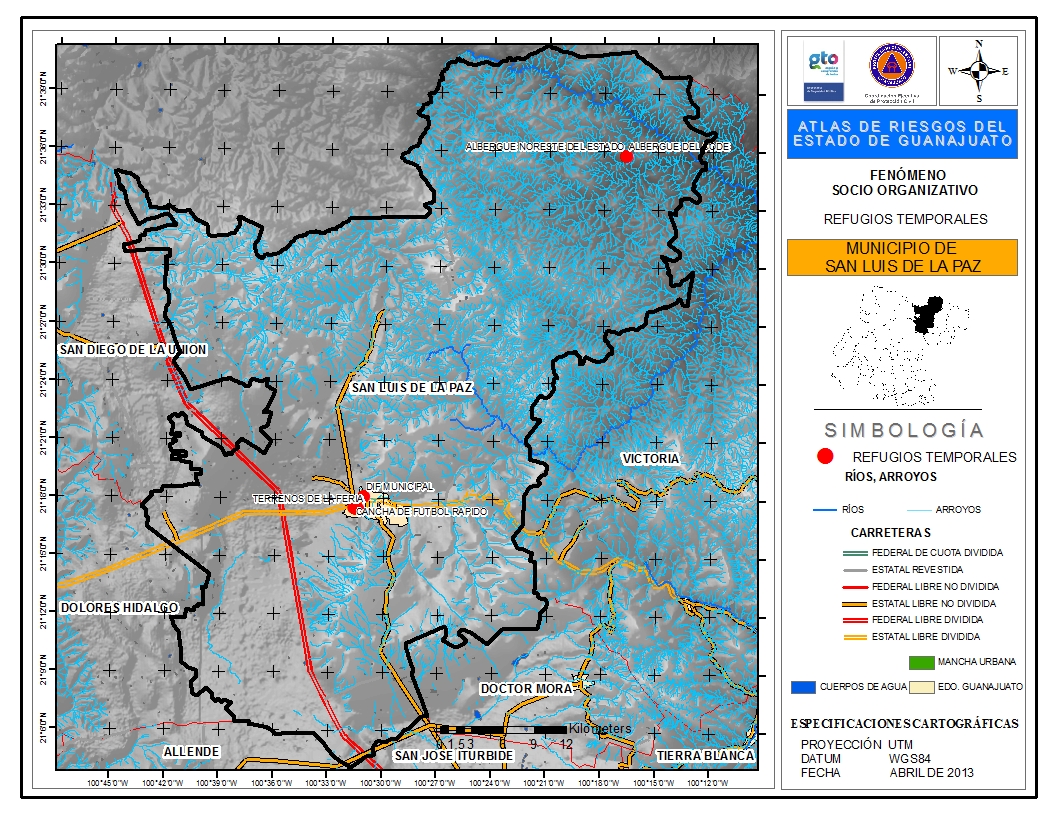 Albergue: CODEEncargado/a: Lic. Malleli Ojeda Torres, Coordinadora Regional.  Ubicación: Calle Olimpica No. 107, Col. Las Ladrilleras.Capacidad: 35 personas, 7 familias. Teléfono: (468) 68 83901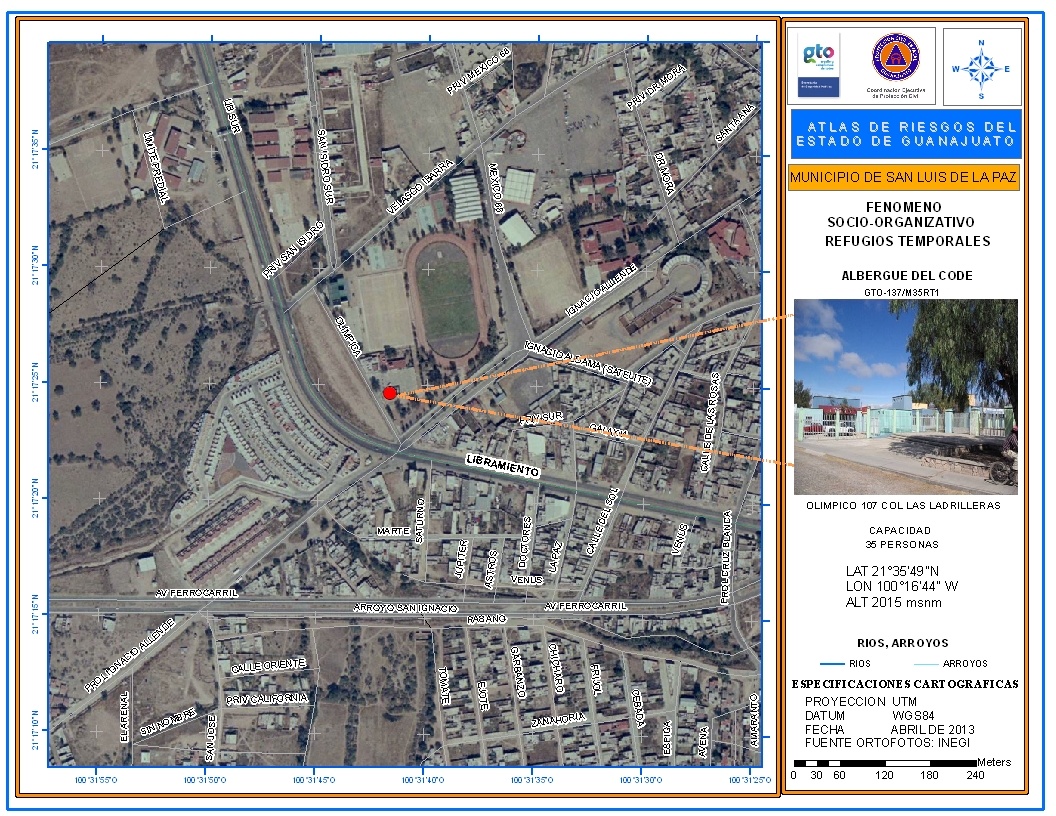 Albergue: NORESTE DEL ESTADOEncargado/a: C. Luz María Cárdenas  Ubicación: Carretera San Luis de la Paz-Pozos, Gto. Km. 1.8, Col. Lomas VerdesServicios: Agua, luz, drenaje, teléfono, 4 baños (2 para mujeres y 2 para hombres), 6 regaderas (3 para mujeres y 3 para hombres), dormitorios, lavaderos, área de alimentación, donación de ropa, aparatos ortopédicos en calidad de préstamo.Capacidad: 36 personas, 7 familias. Teléfono: (468) 68 82569 - (468) 68 82969Uso habitual: recibe a familiares que se encuentran en el Hospital General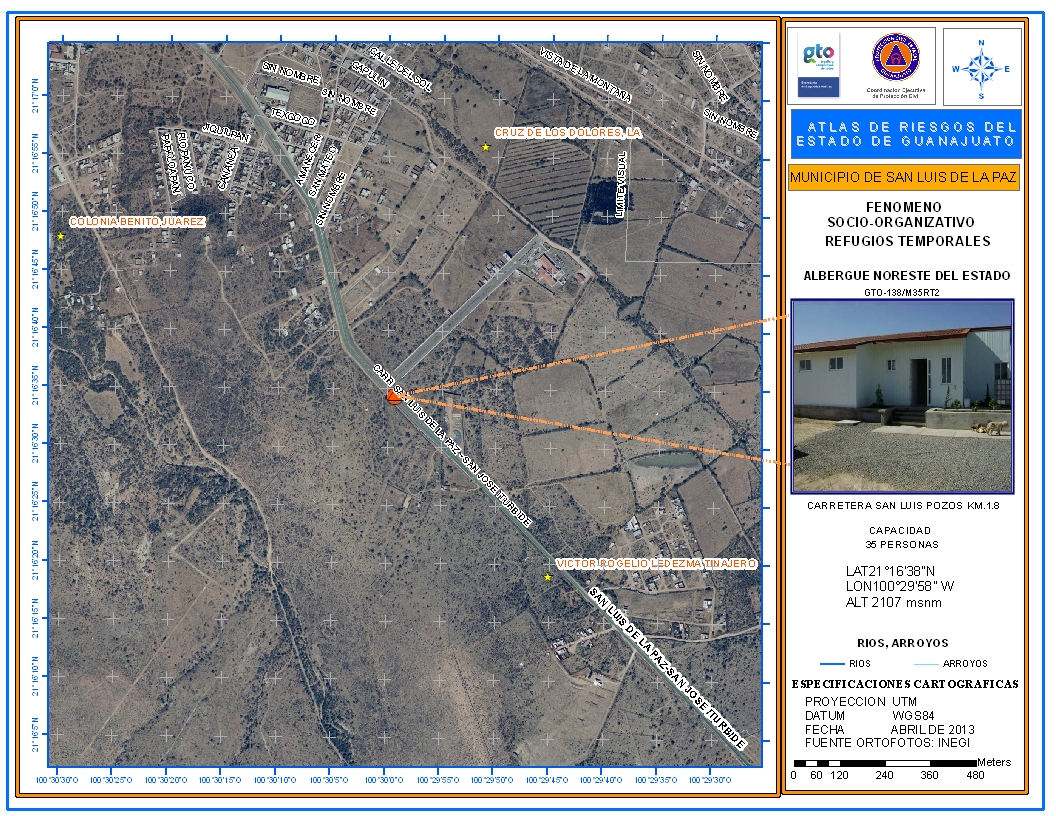 Albergue: DIF MUNICIPALEncargado/a: Lic. Nancy Amador VillegasUbicación: Calle Bravo No. 604, Col. San LuisitoServicios: Servicios Médicos, Agua, luz, drenaje, teléfono, gas, 2 baños (1 para hombres y 1 para mujeres), 2 regaderas (1 para hombres y 1 para mujeres), dormitorios, lavaderos, área recreativa, área de alimentación colectiva.Capacidad: 35 personas, 7 familias. Teléfono: (468) 68 82149 - (468) 68 82426Uso habitual: Recibe a personas que requieren hospedaje.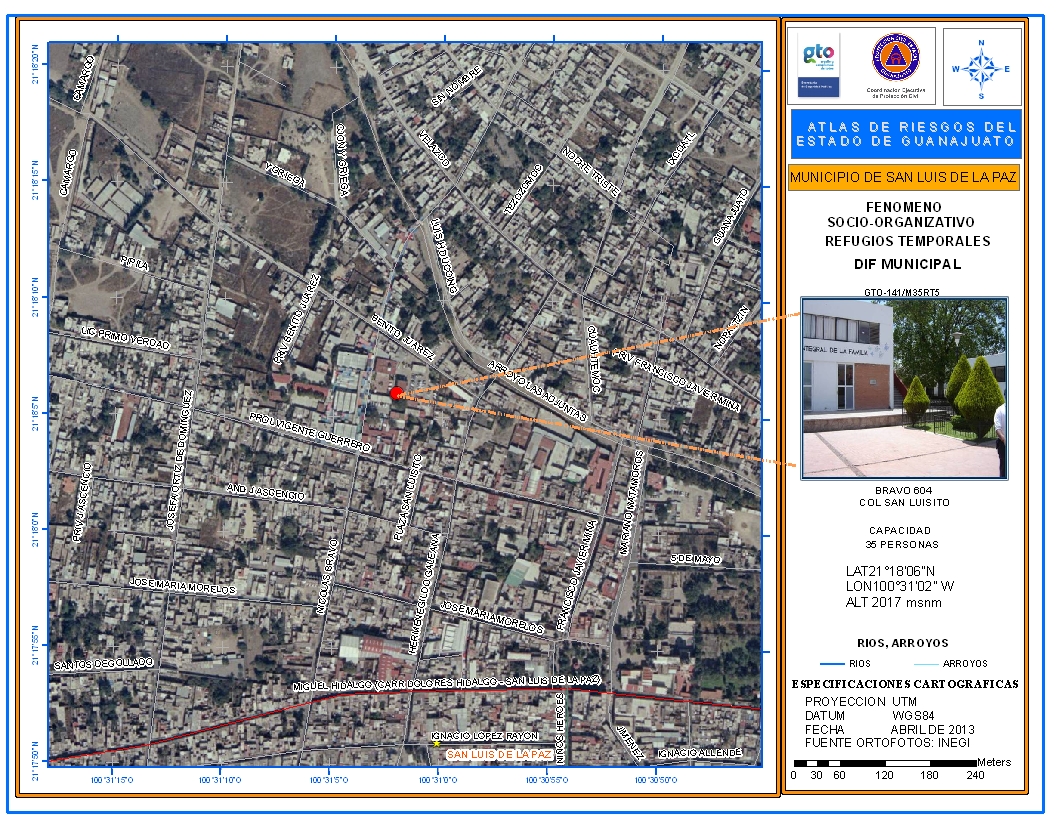 Albergue: CANCHA DE FUTBOL RAPIDOEncargado/a: Lic. José Carlos Oliva Robles  Ubicación: Calle Velasco Ibarra Esquina con México 68, Col. La Central.Servicios: Agua, luz, drenaje, teléfono, 6 baños (3 para mujeres y 3 para hombres),  6 regaderas (3 para mujeres y 3 para hombres).Capacidad: 300 personas, 60 familias. Teléfono: (468) 68 82331Uso habitual: Es usado por la Liga Municipal de Futbol Rápido femenil y varonil.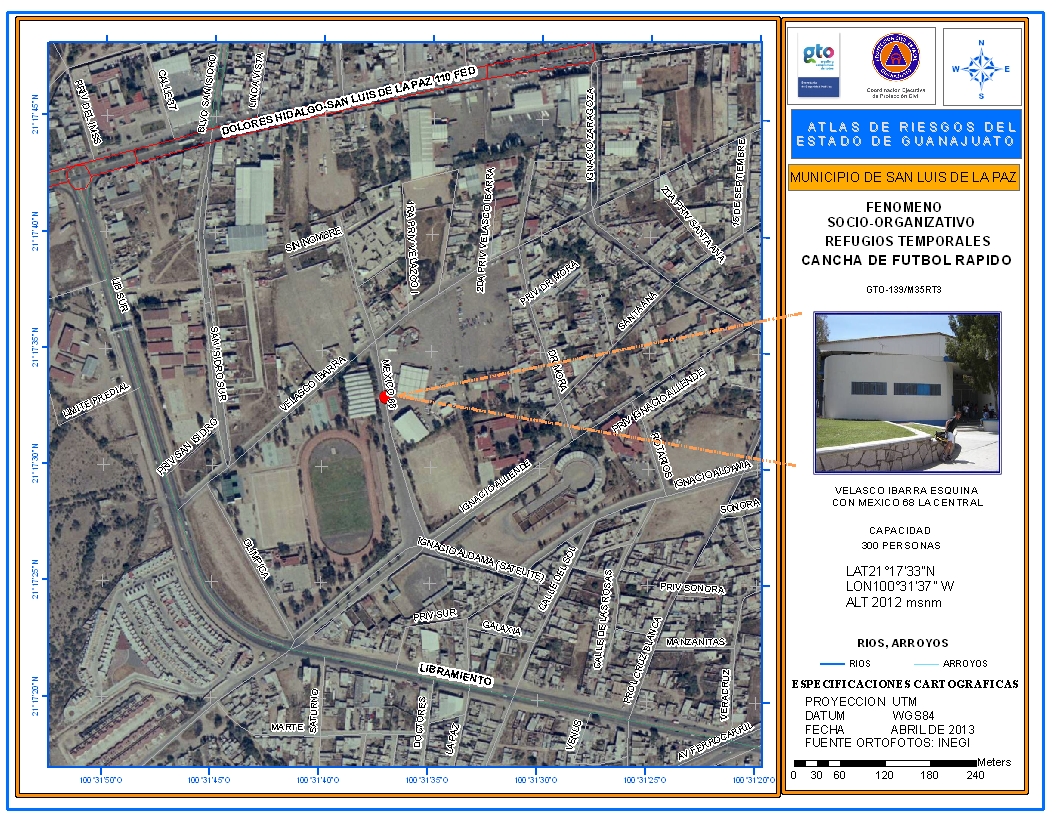 Albergue: CASA DE LA CULTURAEncargado/a: Profra. Emma del Carmen Rodríguez Estrada  Ubicación: Calle Allende No. 829 Esq. con Rotarios, Col. Del Sol.            Servicios: Agua, luz, drenaje, teléfono, 8 baños 4 para mujeres y 4 para hombres),          áreas  educativas.Capacidad: 400 personas, 80 familias. Teléfono: (468) 68 82914Uso habitual: Es usado por la Liga Municipal de Futbol Rápido femenil y varonil.Necesidades: Regaderas, colchonetas, catres, cobijas, cocinetas.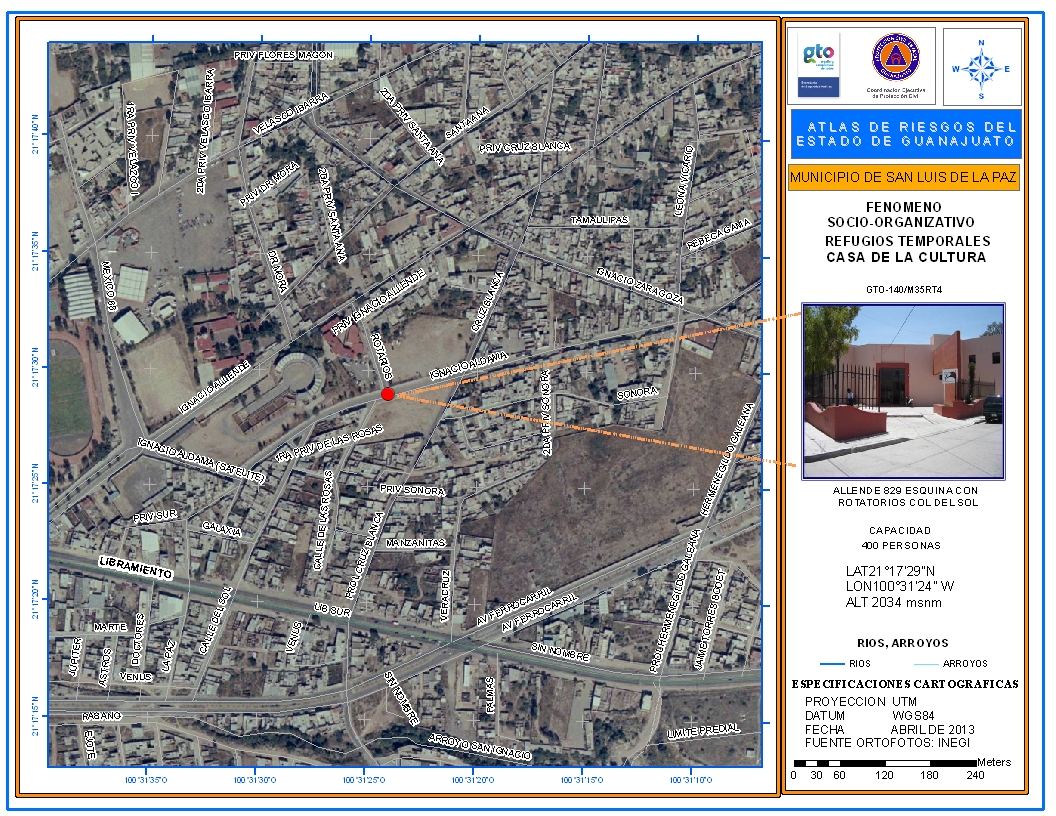 EVALUACIÓN DE APOYOS PARA UN ESCENARIO PROBABLE.Se tiene contemplado apoyar con cobijas, en ocasiones despensas para las personas que se encuentran vulnerables ante esta calamidad. Así mismo se realiza un monitoreo de las comunidades más perjudicadas; es por ello que la Unidad de Protección civil coordinará la participación de las demás dependencias en las tareas específicas de búsqueda y rescate de organismos y grupos voluntarios.IGUALDAD DE GÉNEROLa igualdad y no discriminación entre mujeres y hombres es un principio general, un derecho de aceptación universal reconocido tanto en la legislación nacional como en diversos instrumentos internacionales. Este principio hace referencia a los derechos y responsabilidades que como seres humanos tenemos todas las personas e implica dar las mismas condiciones, trato y oportunidades a todas las personas sin distinción de raza, color, sexo, edad, creencias, idioma, etnia o cultura, opiniones políticas, origen nacional o social, posición económica,  nacimiento o cualquier otra situación social.Se considera que la igualdad ocurre al menos en dos dimensiones: la formal y la sustantiva.De acuerdo al Capitulo Séptimo del Derecho a la Información y la Participación Social en Materia de Igualdad entre Mujeres y Hombres, Artículo 43, 44 y 45.MANEJO DE LA EMERGENCIADURANTE LA EMERGENCIA.Esta etapa se presenta a través de diversas acciones que permiten dar cumplimiento a la función prioritaria de la Protección Civil y se desarrolla durante el estado de anormalidad, teniendo como finalidad primordial, salvaguardar la vida de las personas, sus bienes, la planta productiva, así como preservar los servicios públicos y el medio ambiente ante la presencia de un agente destructivo a través de los siguientes grupos de trabajo: GRUPO DE ALERTAMIENTO:Tiene como propósito informar de manera oportuna, precisa y suficiente, a las autoridades y grupos de respuesta responsables de participar en las actividades de auxilio a la población, sobre los niveles de emergencia que implica una situación determinada a fin de ejecutar las acciones previamente establecidas.GRUPO DE EVALUACIÓN DE DAÑOS:Se establecerá en forma permanente durante la fase de auxilio y tiene como propósito brindar información que facilite y dé sustento a la integración y ejecución del Plan, así como la toma de decisiones por parte de quien coordine en forma general las acciones de respuesta, para lo cual se deberá elaborar un formato de daños.GRUPO DE COORDINACIÓN DE LA EMERGENCIA:Será El encargado de asegurar la canalización precisa de los esfuerzos de cada grupo de trabajo en las labores de auxilio.GRUPO DE SEGURIDAD:Será el responsable de salvaguardar, proteger y vigilar la integridad física de las personas, el patrimonio público, privado y colectivo en el área de desastre y facilitar las tareas de auxilio.GRUPO DE BÚSQUEDA, SALVAMENTO Y ASISTENCIA:Encargados de salvaguardar a la población afectada por la ocurrencia de una calamidad a través de mecanismos de rescate en las zonas de afectación, tales como reubicación de la población afectada en lugares adecuados para protegerla de efectos colaterales ocasionados por el mismo evento.      GRUPO DE SERVICIOS ESTRATÉGICOS, EQUIPAMIENTOS Y BIENES:Será el grupo responsable de proporcionar a los grupos de trabajo que participan en las labores de auxilio, los servicios básicos y/o específicos que les permitan actuar con oportunidad de acuerdo con la estrategia señalada.GRUPO DE SALUD:Con su aplicación se buscará proporcionar la atención médica a los heridos y población afectada, como consecuencia de la situación de emergencia, siendo fundamental establecer la coordinación entre los servicios médicos a fin de que no sólo se proporcionen los primeros auxilios a la población afectada, sino se establezcan los mecanismos de protección e instalaciones hospitalarias.        GRUPO DE APROVISIONAMIENTO:Garantizará el acopio, distribución y control de elementos tales como medicamentos, alimentos y vestido que demanda la población afectada por un desastre, a efecto de satisfacer sus necesidades básicas de vida, reduciendo la posibilidad de impactos secundarios, durante la emergencia.La estimación del abasto de suministros es primordial para cubrir las necesidades que manifieste la población afectada.GRUPO DE COMUNICACIÓN SOCIAL E INFORMACIÓN DURANTE LA EMERGENCIA:Grupo encargado de establecer comunicación oportuna, objetiva y acorde con las circunstancias, de tal manera que la población afectada, así como los participantes  en las labores de auxilio, dispongan de información veraz sobre la naturaleza de la emergencia, los pasos que se están tomando para enfrentarla y lo que deben  hacer los individuos para protegerse.Sus principales metas serán salvar vidas humanas, estimular el entendimiento entre el público, asegurar una cooperación de todas las partes interesadas, y reducir la propagación de inquietudes o alarma que se esté emitiendo mediante comunicados erróneos sobre los hechos, los lugares a  los cuales acudir para ampliarla y las conductas a observar durante y después de la emergencia.INFORMACIÓN DURANTE LA EMERGENCIAMantener permanentemente informada a la población y a los grupos de trabajo mientras dure la emergencia, así como especificar las acciones que se debe llevar acabo cada institución u organismo gubernamental, y los sectores social y privado.VUELTA A LA NORMALIDAD Y SIMULACROSDESPUÉS DE LA EMERGENCIA.Una vez  que ha terminado la fase de auxilio, es necesario llevar a cabo la recuperación, tomando como base los antecedentes de las actividades de planeación y análisis de riesgo y oportunidades desarrolladas previamente como parte de dicha función; es necesario formular un programa  más extenso que se va a caracterizar por requerir de un tiempo amplio de realización y por convocar a diversas dependencias, organismos y empresas que quizá no participaron en la respuesta a la emergencia pero que debido a las funciones que realizan, deben intervenir con el propósito de contribuir a reconstruir y mejorar lo que fue dañado por el siniestro, así como elevar la  calidad de vida de la población afectada.De esta forma, se tomará como base, la información generada durante la emergencia, los planes que a nivel local existan y las normas de planeación del desarrollo y de uso del suelo vigentes, sin olvidar la posibilidad de efectuar adecuaciones a estas últimas, a efecto de contar con elementos que ofrezcan una mayor seguridad a la población, al medio ambiente y a los bienes.Su desarrollo y cumplimiento es responsabilidad del Consejo Municipal de Protección Civil, quien se auxiliará de las dependencias y organismos públicos, privados y sociales del lugar, para lograr la implantación del mismo.En esta etapa del plan deberán intervenir todas las dependencias e instituciones des sector privado y social que participaron en su aplicación, gestionando cada una de ellas los programas municipales, estatales o federales correspondientes, para resarcir los daños de la población que resultó afectada durante la temporada invernal.CONCEPTOS BASICOS.Frente Frió.El término frente se utiliza para ubicar la zona de transición entre dos masas, donde las propiedades de una se entremezclan con la otra.En un mapa meteorológico, un frente frío se representa por una línea con triángulos cuya base se apoya en la línea y su vértice se dirige en el movimiento, en ocasiones el movimiento general del frente se indica con una pequeña flecha indicando la dirección de desplazamiento.Los Nortes.La atmósfera no tiene valores constantes de temperatura o densidad. Sin embargo, en algunas partes se forman masas de aire con propiedades físicas relativamente afines a las características de su región de origen. Estas masas de aire casi-homogéneas, al desplazarse modifican el estado del tiempo regional. En ocasiones, el paso de una masa de aire puede ocasionar condiciones de tiempo severo. Por ejemplo, las masas de aire polar continental que en invierno llegan a México provocan días de intenso frio. Cuando dos masas de aire de distintas características se encuentran, se dice que ocurre un frente. En general, las condiciones meteorológicas de un frente frio se caracterizan por vientos y descensos de temperatura en superficie. Cuando el aire frio encuentra una masa de aire caliente y húmeda, se produce el desarrollo de nubes que pueden provocar precipitación. Si la posición del frente frio es tal, que el viento sopla intensamente de norte a sur sobre el Golfo de México o Centroamérica, se tiene un "Norte".Heladas.La superficie terrestre se calienta por los rayos solares, estos llegan en forma de radiación de onda corta y la tierra la irradia en forma de radiación de onda larga, por lo que las temperaturas más elevadas se registran cerca del suelo.Cuando amanece, la Tierra empieza a recibir más calor del que emite la atmósfera, por lo que aumenta considerablemente su temperatura. A lo largo del día la ganancia de calor es compensada por las pérdidas de irradiación, convección y conducción; este equilibrio se mantiene hasta después de mediodía registrándose la máxima temperatura entre las 14:00 y las 15:00 horas. Al anochecer, la superficie de la Tierra ya no recibe calor solar pero sigue cediendo el calor acumulado durante el día, por esta razón la temperatura del aire decrece, y la del suelo aún más, llegándose a un mínimo térmico en el momento de la salida del Sol, al registrar la mínima temperatura entre las 06:00 y las 07:00 horas.En un lugar dado, la nubosidad reduce la amplitud diurna de la temperatura. Durante el día, las nubes no absorben o no difunden más que una débil parte de la radiación solar, la mayor parte de ésta radiación es reflejada hacia el espacio y no alcanza por lo tanto, la superficie de la Tierra.Por el contrario, de noche, las nubes absorben la radiación de gran longitud de onda difundida hacia el espacio por la superficie terrestre y vuelven a enviar a esta superficie la energía calórica. Las nubes hacen el papel de una tapadera que impide que la superficie de la Tierra se enfríe.Clasificación general de una helada. CriteriosÉpoca de ocurrencia1) Primaverales (tardías)
2) Invernales
3) Otoñales (tempranas)Proceso físico   Adv.Sección  2) Radiación   3) Mixtas  4) EvaporaciónEfectos visualesBlancasNegrasLos tipos de heladas según la época de ocurrencia, derivan su nombre de la estación de año en que se presentan, siendo las invernales las que menor daño provocan, dado que en esa época la mayoría de las plantas se encuentran en reposo, por lo tanto están en condiciones de soportar bajas temperaturas.Las heladas que más daño causan a la agricultura, son las tardías y tempranas que respectivamente se presentan en primavera y verano, ya que las plantas están en épocas de intensa actividad vegetativa. Las tardías causan daños sobre la floración, foliación y fructificación de las plantas perennes, sobre la germinación de emergencia y estadios juveniles de las anuales. En cambio las heladas tempranas u otoñales pueden interrumpir bruscamente el proceso de maduración de los frutos.El período comprendido entre la última helada tardía y la primera helada temprana recibe el nombre de "Periodo Libre de Heladas."Se distinguen dos grupos de factores que influyen en la ocurrencia de las heladas, los macrometeorológicos y los micrometeorológicos. Los primeros, determinan el proceso del tiempo que generan las heladas y contribuyen a definir la época de ocurrencia, la extensión del fenómeno y el tipo de helada, según el proceso físico que la origina. Los segundos, de carácter local, influyen en la intensidad y duración de la helada y por lo tanto, en la magnitud de los daños.Dichos factores son:1.- Factores macrometeorológicos
   -  Balance calórico regional de la radiación
   -  Circulación regional de la atmósfera2.- Factores micrometeorológicos
  -  Viento
  -  Nubosidad
  -  Humedad atmosférica
  -  Condiciones físicas del suelo
  -  Topografía del terrenoXV.  EVALUACIÓN:Finalizada la temporada invernal, las acciones asignadas a las dependencias que participaron en el PLAN DE PREVENCIÓN, AUXILIO Y RECUPERACIÓN PARA LA TEMPORADA INVERNAL 2018-2021, serán analizadas mediante la celebración de una reunión, con la finalidad de retroalimentar y mejorar su estructura y aplicación para los posteriores períodos gélidos.CONCLUSIÓN:Distribuir las responsabilidades de los participantes en las tareas de Protección Civil, es el primer paso para cumplir con una de las necesidades primordiales del ser humano: “Sentirse Apoyado y Protegido”, en otras palabras, seguro en el medio ambiente en el que se encuentre. Motivados en el principio de que la información y buena coordinación es la base para estar preparados ante alguna contingencia, “Estamos preparados para responder ante la sociedad y satisfacer de manera eficiente esa necesidad”.    Glosario:Alarma: Es el estado que se establece cuando la calamidad ha impactado en el territorio municipal y se han producido daños en la población, sus bienes y su entorno, lo cual implica la necesaria ejecución del Plan de Contingencias. Al entrar en estado de alarma se hace necesaria la inmediata intervención de las dependencias y organismos que tengan responsabilidad  en las funciones de auxilio. El estado de alarma se puede presentar sin haber pasado previamente por el de prealerta o el de alerta, como ocurre en el caso de los sismos. A nivel municipal el estado de desastre siempre se declara en la fase de alarma.Alerta: Es el estado que se establece cuando se recibe información sobre la inminente ocurrencia de un desastre, debido a la forma en que el peligro se ha extendido, o en virtud de la evolución que presenta, de tal manera que es muy factible que se requiera aplicar el Plan de Contingencias activando para tal efecto el Centro Municipal de Operaciones.Albergue o Refugio: Lugar físico destinado a prestar asilo, ampara, alojamiento y resguardo a personas ante la amenaza, inminencia u ocurrencia de un fenómeno destructivo.Emergencia: Situación o condición anormal que puede causar un daño a la sociedad y propiciar un riesgo excesivo para la salud y la seguridad del público en general. Conlleva la aplicación de medidas de prevención, protección y control sobre los efectos de una calamidad.Evacuación: Procedimiento da: medida de seguridad por alejamiento de la población de la zona de peligro, en la cual debe preverse la colaboración de la población civil, de manera individual o grupos. En su programación, el procedimiento de evacuación debe considerar, entre otros aspectos, el desarrollo de las misiones de salvamento, socorro y asistencia social; los medios, los itinerarios y las zonas de concentración o destino; la documentación del transporte para los niños; las instrucciones sobre el equipo familiar, además del esquema de regreso a sus hogares, una vez superada la situación de emergencia.Mitigación:   Acciones destinadas a reducir o aminorar riesgos y/o efectos de un agente perturbador. Monitoreo: Conjunto de acciones periódicas y sistemáticas de vigilancia, observación y medición de los parámetros relevantes de un sistema, o de las variables definidas como indicadores de la evolución de una calamidad y consecuentemente del riesgo de desastre. Plan de Emergencia o de Contingencias: Función del programa de auxilio e instrumento principal de que disponen los centros nacional, estatal o municipal de operaciones para dar una respuesta oportuna, adecuada, y coordinada a una situación de emergencia. Consiste en la organización de las acciones, personas, servicios y recursos disponibles para la atención del desastre, con base en la evaluación de riesgos, disponibilidad de recursos materiales y humanos preparación de la comunidad, capacidad de respuesta local, etc.Prealerta: El estado de prealerta se presenta en el municipio, cuando la Unidad de Protección Civil, recibe informes acerca de la posible ocurrencia de un fenómeno destructivo, fundamentándose en las indicaciones de la red de monitoreo del Centro de Comunicaciones, a través de fuentes de monitoreo especializadas, que van desde la percepción visual hasta los informes técnicos, lo cual implica que los organismos locales de respuesta primaria tomen medidas precautorias.Preparación: 	Acciones y medidas destinadas a reducir los impactos de  emergencia y desastres.Prevención: Uno de los objetivos básicos de la Protección Civil se traduce en un conjunto de disposiciones y medidas anticipadas cuya finalidad estriba en impedir o disminuir los efectos que se producen con motivo de la ocurrencia de calamidades. Esto, entre otras acciones, se realiza a través del monitoreo y vigilancia de los agentes perturbadores y de la identificación de las zonas vulnerables del sistema afectable (población y entorno), con la idea de prever los posibles riesgos o consecuencias para establecer mecanismos y realizar acciones que permitan evitar o mitigar los efectos destructivos.Respuesta: Activación de plan de emergencias, conjunto de acciones inmediatas destinadas al control de la 	situaciónReconstrucción: Acciones destinadas a la reparación y/o reemplazo de la infraestructura dañada.Vuelta a la Normalidad: Acciones de recuperación, de los efectos del evento restableciendo las condiciones básicas de vida de las personas, su entorno y zonas afectadas.referenciasBibliografías:Áreas de la dependencia de protección civil como son:Atlas de riesgoInspeccionesAdministrativawww.proteccioncivil.gob.mx/en/proteccioncivil/guia para la elaboración de programashttps://www.google.com/search?rlz=1C1SQJL_enMX886MX886&sxsrf=ALeKk03f3Q3CP5osHsHeIcWau9cYCG2acQ%3A1582921373112&ei=nXZZXvSwBs_EswXI97DoDQ&q=organigrama+proteccion+civil+municipal&oq=organigrama+protecc&gs_l=psy-ab.3.1.0l10.51065.73767..76045...2.1..1.518.3596.0j15j1j2j0j1......0....1..gws-wiz.....10..0i71j35i362i39j35i39j0i131j0i67j0i131i67j0i20i263.nSMsCmPUfP8https://www.google.com/search?rlz=1C1SQJL_enMX886MX886&sxsrf=ALeKk01l28a-C7CWdr3Kivn7UWJPWBa8eQ%3A1582921051269&ei=W3VZXpH-D8GWsQXz2p6oDQ&q=www.antecedentesde+san+luis+de+la+paz&oq=www.antecedentesde+san+luis+de+la+pa&gs_l=psy-ab.1.0.33i160.280032.317985..320260...27.4..6.329.13124.0j95j4j1......0....1..gws-wiz.....10..0i71j35i362i39j35i39j0j0i131j0i67j0i10j0i13i30j0i13j0i8i13i30j0i22i30j33i21.KGBrDGzeMGghttps://www.google.com/search?rlz=1C1SQJL_enMX886MX886&sxsrf=ALeKk00WhPecepK1lmfPyAGBEZhLsKTNrw%3A1582921450507&ei=6nZZXrDTHu-1tgXmk6jYAg&q=ley+general+de+protecci%C3%B3n+civil+y+su+reglamento+para+el+estado+de+guanajuato&oq=ley+ge&gs_l=psy-ab.1.0.35i39l3j0i67j0i20i263j0l5.111418.123294..126713...1.1..0.224.865.0j5j1......0....1..gws-wiz.....10..0i71j35i362i39j0i131.mRCWoZEMxQMANEXOSSERVICIOS DE EMERGENCIA  Garantizar el tránsito rápido de los vehículos de emergencia.  Mantener informado a los integrantes de los grupos de rescate y atención hospitalaria de las medidas de protección y atención ante el COVID-19  Promover trabajos eventuales con personal de la salud para la atención institucional a la población.  El personal de primera respuesta en casos del COVID-19 de las diferentes dependencias, debe contar con equipo de protección personal para cualquier caso que pueda presentarse.  Se deberá tener comunicación directa entre la red hospitalaria y los servicios de primer contacto.En el ejercicio de sus atribuciones, las autoridades en materia de protección civil tienen facultades para coordinar acciones que, con motivo de la “situación atípica” generada por la presencia del COVID-19 (emergencia sanitaria), deban implementarse con el objetivo de salvaguardar la vida, integridad y salud de la población, así como sus bienes; la infraestructura, la planta productiva y el medio ambiente.PREVENCIÓN Y PREPARACIÓN MEDIDAS GENERALES DE MITIGACIÓN Y PREVENCIÓN EMITIDAS POR SALUD SE DEBEN PROMOVER Y OBSERVAR Medidas de higiene: medidas básicas de higiene personal y del entorno.  Filtro de supervisión: garantizar que las personas que ingresen a los inmuebles no representen un riesgo potencial de contagio para el resto de las personas en los mismos. Este filtro consiste en colocar a la entrada de cada inmueble un módulo en el que a cada una de las personas que ingresan se les realice un cuestionario rápido sobre su estado de salud, se les aplique gel antimaterial y se dé información sobre las medidas de mitigación del COVID-19.  Sana distancia: medidas sociales establecidas para reducir la frecuencia de contacto entre las personas, a fin de disminuir el riesgo de propagación de enfermedades transmisibles.RECOMENDACIONESSe recomienda que los análisis detallen, además de las zonas de probable impacto, la población potencialmente afectada desagregada por rango de edades, género y, de ser posible, realizar estimaciones considerando factores de vulnerabilidad de la población ante el COVID-19, para prever su atención prioritaria.GESTIÓN DE LA EMERGENCIA CONTROL SANITARIO. Reforzar en refugios y campamentos temporales los filtros de supervisión, censos y detección de personas vulnerables o con sospecha de enfermedades transmisibles, así como instrumentar protocolos especiales de traslado y auxilio para personas con sospecha del COVID-19 en consistencia con los lineamientos de la SALUD.Presentación 5Introducción 6Antecedentes7Objetivo General y particulares7Marco Legal 9Estructura Organizacional del Sistema Municipal de Protección Civil10Descripción de áreas.11Acciones bajo el concepto de la gestión Integral de Riesgo15Acciones de Continuidad de Operaciones del Sistema Municipal de P. C.18Datos Históricos San Luis de la Paz; Gto.19Información Geográfica 19    Aspectos Geográficos19    Descripción de accesos 20    El clima20    Temperatura 21    Precipitación 22    Vientos23        Regiones y Cuencas Hidrológicas en Guanajuato 24Región Hidrológica24Escurrimientos Superficiales25Hidrología Subterránea26Descripción de Fenómenos 27ACCIONES DE LA ACTIVACIÓN DEL PLANACCIONES DEL PLAN DE EMERGENCIAANTES DE LA EMERGENCIA30Análisis de riesgos y peligros30Localización Geográfica del Riesgo y Elaboración de Mapas de Riesgo y Peligro31Medidas de Seguridad para Asentamientos Humanos ubicados en zonas de alto Riesgo.Recursos Afectados34Centro de Operaciones34Coordinación con organismos	35Elementos de la Reducción de Riesgos36Capacitación y Difusión36Que hacer antes y durante la época de heladas36Tríptico 40Comunicaciones42Directorio de dependencias, organismos y personas42Grupos Voluntarios44Catálogo de Hospitales 45Inventario de recursos humanos y materiales47Refugios Temporales63Evaluación de apoyos para un escenario probable69Igualdad de género 69MANEJO DE LA EMERGENCIADURANTE LA EMERGENCIA Alertamiento70Evaluación de daños71Coordinación de la emergencia72Seguridad73Búsqueda, salvamento y asistencia	74Servicios estratégicos, equipamientos y bienes Salud76Aprovisionamiento77Comunicación social e información de la emergencia78Información durante la emergencia79VUELTA A LA NORMALIDAD              DESPUÉS DE LA EMERGENCIA80Evaluación81Conclusión82Conceptos Básicos 83
Jardín Principal de San Luis de la Paz,
el Corazón de la Ciudad No.Comunidad01Cerrito de Garibaldi02Cerro Grande03El Arbolito04El Boludo05El Huizachal06El Ranchito de Milpillas07El Realito08El Robado09El Varal10La Escondida11La Estacada12La Salitrera13La Teresa14Labor de Gamboa15Las Adjuntas de Arriba16Las Negritas17Las Palomas18Las Palomitas19Las Pilas20Las Trojes21Los Cuates22Los Cuates 2°23Los Plátanos24Mesa de Escalante25Mesa de Jesús26Mesa de la Estacada27Mesa de Palotes28Mesa del Pueblo29Milpillas30Ojo de Agua31Palmillas32Paso de los Mezquites33Puerto del Gato34Purísima de Cerro Grande35Puerto del Huizachal36Rosa de Castilla37San Antonio de la Cruz38San Antonio de San Isidro39San Antonio del Cabrero40San Cayetano41San José del Corcovado42San Pedro de la Cruz43Santa Rosa de Ochoa44Santiaguillo45ZamarripaNo.DEPENDENCIAREPRESENTANTEREPRESENTANTETELÉFONOS01TELMEXLic. Cuautli Lara.Lic. Cuautli Lara.68 8 4488,02CFE MUNICIPALSúper intendente Ing. Mauricio Reyes CaracheoSúper intendente Ing. Mauricio Reyes Caracheo68 8 2290,  68 8 351603SEG Delegación Regional NoresteDr. J. Jesús Rivera ArvizuDr. J. Jesús Rivera Arvizu68 8 288204Oficialía MayorLic. Jaime Mata PérezLic. Jaime Mata Pérez68 8 4236 ext 10505Desarrollo SocialArq. Sandra Villegas Arq. Sandra Villegas 68 8 8161506Comunicación SocialC. Blas Edgardo Peña PérezC. Blas Edgardo Peña Pérez68 84236  ext. 10907DIFLEP Norma Loren Álvarez Hernández LEP Norma Loren Álvarez Hernández 68 8 2149, 68 8 242608Director General de Infraestructura Municipal y Obras Arq. Aldo Coria Valdiosera68 8 23 31 ext 12168 8 23 31 ext 12109Dirección de Agua Potable y AlcantarilladoIng. Julián González Espinosa Ing. Julián González Espinosa 68 8 397010Dirección de Alumbrado PúblicoC. Rafael Guzmán García C. Rafael Guzmán García 68 8 161811Dirección de Seguridad PúblicaC. Marco Antonio Juárez Álvarez C. Marco Antonio Juárez Álvarez  68 81575 ext. 268 8 560012Dirección de Tránsito y AutotransporteLic. José Ricardo Reyes Gamba Lic. José Ricardo Reyes Gamba 68 81575 ext. 113Unidades militares de la ZonaCapitán: HiniestaCapitán: Hiniesta(462)626229614H. Cuerpo de BomberosC José Luís Dominguez JiménezC José Luís Dominguez Jiménez68 8 41 1015Bomberos y Paramédicos Voluntarios A.C. TEM. Juan Hector Morin TorresTEM. Juan Hector Morin Torres(468) 680011416Delegación Local de Cruz RojaLic. Manuel Olvera García Lic. Manuel Olvera García 68 8 33 3117Auténticos Conejos Internacionales- Coordinador: José   Luis Álvarez68 8 485468 8 485418Voluntarias Vicentinas A. C.- C. Rosa María Montes - C. Rosa María Montes  68 8 22 2619Club Rotarios InternacionalLic. Javier Adolfo López MárquezLic. Javier Adolfo López Márquez 68 8 21 55 68 8 31 50 68 8 39 1720Club de LeonesPresidente: C. José Juan Márquez Múgica Secretario:C. Pedro Antonio Rodríguez LoyolaPresidente: C. José Juan Márquez Múgica Secretario:C. Pedro Antonio Rodríguez Loyola68 8 20 4368 8 32 7921Centro de SaludDr. Roberto Carlos Santibáñez AriaDr. Roberto Carlos Santibáñez Aria 68 8 204522Estación Local de Radio (Fiesta Mexicana)L.C.C. Fernando González EspinosaL.C.C. Fernando González Espinosa 68 8 5500, 68 8 489023Televisión LocalL.C.C. Francisco GutiérrezL.C.C. Francisco Gutiérrez 68 8 654724IMSSDr. Manuel Pérez GironDr. Manuel Pérez Giron68 8 20 51,  68 8 21 4825Protección CivilIng. José Luis Matehuala CastilloIng. José Luis Matehuala Castillo68 8 16 99, 68 8 27 39GRUPOS VOLUNTARIOSGRUPOS VOLUNTARIOSGRUPOS VOLUNTARIOSGRUPOS VOLUNTARIOSGRUPOS VOLUNTARIOSGRUPOS VOLUNTARIOSGRUPOS VOLUNTARIOSGRUPOS VOLUNTARIOSGRUPOS VOLUNTARIOSGRUPOS VOLUNTARIOSGRUPOS VOLUNTARIOSGRUPOS VOLUNTARIOSGRUPOS VOLUNTARIOSGRUPOS VOLUNTARIOSGRUPOS VOLUNTARIOSGRUPOS VOLUNTARIOSNo.Nombre o Razón SocialComandante y/oComandante y/oComandante y/oCobertura deCobertura deNo. de No. de No. de R.F.C.No. de R.F.C.EquipamientoEquipamientoDomicilioDomicilioTeléfonoNo.del Grupo VoluntarioRepresentanteRepresentanteRepresentanteAtenciónAtenciónElementosElementosy/o Actay/o ActaEquipamientoEquipamientoDomicilioDomicilioTeléfono01Cruz Roja MexicanaMaría de la Luz Camacho ArvizuPresidente Interino de la Cruz Roja MexicanaMaría de la Luz Camacho ArvizuPresidente Interino de la Cruz Roja MexicanaMaría de la Luz Camacho ArvizuPresidente Interino de la Cruz Roja MexicanaMunicipalMunicipal32324  ambulancias4  ambulanciasAllende esq. Libramiento Sur, Col. Las Ladrilleras.Allende esq. Libramiento Sur, Col. Las Ladrilleras.(468) 688 3331Bomberos y Paramédicos  Voluntarios  San Luis de la Paz, A.C.C. Francisco Javier López MartínezPresidente de la Mesa Directiva.C. Francisco Javier López MartínezPresidente de la Mesa Directiva.C. Francisco Javier López MartínezPresidente de la Mesa Directiva.MunicipalMunicipal33331 Ambulancia Tipo I1 Camioneta de Primer Ataque Modificada.1 Camioneta de 3 Toneladas.5 equipos completos de bombero.10 chaquetones.5 pares de botas pantaloneras1 equipo de aíre autónomo.Herramientas manuales contra incendio.4 radios portátiles3 radios móviles1 radio base.1 Ambulancia Tipo I1 Camioneta de Primer Ataque Modificada.1 Camioneta de 3 Toneladas.5 equipos completos de bombero.10 chaquetones.5 pares de botas pantaloneras1 equipo de aíre autónomo.Herramientas manuales contra incendio.4 radios portátiles3 radios móviles1 radio base.Michelena No. 115, Col. Zona Centro.Michelena No. 115, Col. Zona Centro.(468) 680011403Voluntarias Vicentinas A. C.Dr. Juan Manuel Sánchez Godines.Dr. Juan Manuel Sánchez Godines.Dr. Juan Manuel Sánchez Godines.MunicipalMunicipal3030VVS960514IZ2VVS960514IZ21 Sanatorio, 1 ambulancia1 Sanatorio, 1 ambulanciaCalzada de Guadalupe no. 116; Col. El Santuario; C.P. 37900Calzada de Guadalupe no. 116; Col. El Santuario; C.P. 37900(468) 688 222604Club Rotarios InternacionalLic. Javier Adolfo López MárquezPresidente del Consejo.Lic. Javier Adolfo López MárquezPresidente del Consejo.Lic. Javier Adolfo López MárquezPresidente del Consejo.MunicipalMunicipal12121 Cabaña1 CabañaRotarios S/N; Col. Del Sol; C.P 37900Rotarios S/N; Col. Del Sol; C.P 37900Trabajo:  (468) 688 21 55,  31 5005Club de LeonesPresidente: C. José Juan Márquez Múgica Secretario:C. Pedro Antonio Rodriguez LoyolaPresidente: C. José Juan Márquez Múgica Secretario:C. Pedro Antonio Rodriguez LoyolaPresidente: C. José Juan Márquez Múgica Secretario:C. Pedro Antonio Rodriguez LoyolaMunicipalMunicipal30301 Salón de eventos1 Salón de eventosFelipe Navarro S/N; Col. Alameda; C.P. 37900Felipe Navarro S/N; Col. Alameda; C.P. 37900(468) 688 204307Auténticos Conejos InternacionalesC. José Luis ÁlvarezC. José Luis ÁlvarezC. José Luis ÁlvarezMunicipalMunicipal404025 Vehículos, 40 Radios25 Vehículos, 40 RadiosZaragoza no. 410Zaragoza no. 410(468) 68 8 2602HOSPITALDIRECCIÓNTELÉFONORESPONSABLENO. DE CAMASNO. DE MÉDICOSESPECIALIDADESHospital GeneralCarretera  San Luis de la Paz – Pozos, Gto, Kilómetro 1.8(468) 688 48 43(468) 688 48 41Dr. Monroy Córdova DaryaDirector General.2415 Generales5 Ginecólogos6 Anestesiólogos4 Cirujanos 2 Traumatólogos3 Internistas(Pasantes)6 Pediatras6 InternosPediatría Ginecología y Obstetricia.Medicina InternaTraumatologíaAnestesiólogoCirugíaRayos XLaboratorio Servicio dentalPsicologíaSanatorio GuadalupanoCalzada de Guadalupe No. 112Col. Santuario(468) 68                                        8 22 26Dr. Juan Manuel Sánchez Godínez Director. 14PediatríaGinecologíaMédico CirujanoTraumatologíaOftalmólogoMedicina InternaGastroenterologíaPsiquiatríaOtorrinolaringologíaMédicos AsociadosProl. Niños Héroes No. 529Col. ISSSTE(468) 688 39 00Dr. Jorge Espinosa López223 MédicosNeurologíaTraumatologíaOtorrinolaringologíaHospitalito de FátimaMéxico 68 No. 206Col. Central(468) 688 42 23 Dr. Juan Carlos Cendejas RodríguezDirector.25 a 305 médicos de baseTraumatologíaOftalmólogoRadiólogoPsicólogoGinecólogoDentistaIMSSBlvd.. Sierra Gorda No. 304Siglo XXI(468) 688 21 48(468) 688 20 51Dr. Manuel Pérez Giron911 Méd. Familiares5 EspecialistasMedicina InternaGinecologíaCirugía GeneralCentro de Salud (CAISES)Guerrero No. 326Col. San Luisito(468) 688 20 45Dr. Arturo Olivos ResinosClínica Sagrado Corazón de JesúsWalter C. Buchanan No. 213Col. Del Bosque(468) 688 40 58Dr. Emilio Guerrero Sauceda.112 Fijos9 EventualesGinecologíaCirugíaPediatríaMédico GeneralClínica DomínguezAllende No. 812Del Sol(468) 688 33 94(468) 688 31 58Dr. Esteban Domínguez PérezDirector.6Hospital MaternoBicentenario de la Independencia  S/N Esquina con Centenario  de la Revolución Entronque Carretera 110(468) 185 00 69468 68 8 80 30Dra. Socorro García Baldomino  3084 médicos GinecologíaPediatríaRadiologíaEstomatología CANTIDADCARACTERÍSTICASUBICACIÓNUBICACIÓNUBICACIÓN1Camioneta No. 115Blvd. Sierra Gorda No. 323; Col. Las Ladrilleras; San Luis de la Paz, Gto.Blvd. Sierra Gorda No. 323; Col. Las Ladrilleras; San Luis de la Paz, Gto.Blvd. Sierra Gorda No. 323; Col. Las Ladrilleras; San Luis de la Paz, Gto.1Ambulancia No. Econ. 392Blvd. Sierra Gorda No. 323; Col. Las Ladrilleras; San Luis de la Paz, Gto.Blvd. Sierra Gorda No. 323; Col. Las Ladrilleras; San Luis de la Paz, Gto.Blvd. Sierra Gorda No. 323; Col. Las Ladrilleras; San Luis de la Paz, Gto.1Camioneta de Rescate No. 272Blvd. Sierra Gorda No. 323; Col. Las Ladrilleras; San Luis de la Paz, Gto.Blvd. Sierra Gorda No. 323; Col. Las Ladrilleras; San Luis de la Paz, Gto.Blvd. Sierra Gorda No. 323; Col. Las Ladrilleras; San Luis de la Paz, Gto.1Camioneta Tacoma No.321Blvd. Sierra Gorda No. 323; Col. Las Ladrilleras; San Luis de la Paz, Gto.Blvd. Sierra Gorda No. 323; Col. Las Ladrilleras; San Luis de la Paz, Gto.Blvd. Sierra Gorda No. 323; Col. Las Ladrilleras; San Luis de la Paz, Gto.IntegrantesResponsableFuncionesDelegados Municipales de las Comunidades ubicadas en las zonas de riesgo.DelegadosLos Delegados Municipales de las Comunidades ubicadas en las zonas de riesgo, deberán informar a la Dirección Municipal de Protección Civil,  cuando ocurra una contingencia derivada de las Lluvias a la brevedad posible, especificando el estado de anormalidad, los daños y la cantidad de personas afectadas.Dirección Municipal de Protección Civil.Ing. Jose Luis Matehuala CastilloLa Dirección Municipal de Protección Civil, deberá enviar personal operativo para verificar el reporte y  alertar a los grupos de respuesta responsables de participar en las actividades de auxilio a la población.IntegrantesResponsableFuncionesDirector General de Infraestructura Municipal y Obras.Arq. Aldo Coria ValdioseraIdentificar los puntos conflictivos de la red de alcantarillado y agua potable, para realizar el mantenimiento adecuado, con la finalidad de evitar taponamientos durante las lluvias fuertes, garantizando así la correcta fluidez del agua.Establecer lineamientos para la estimación de daños.Establecer lineamientos para la estimación de daños.Determinar el nivel de gravedad de la situación presentada y analizar su evolución.Informar permanentemente sobre las evaluaciones de daños y evolución de la emergencia.Operar, conservar y vigilar los sistemas de aprovisionamiento y distribución de agua potable y alcantarillado.Vigilar que el cableado de la Comisión Federal de Electricidad, se encuentre en buen estado, y que se brinde el apoyo necesario para que se interrumpa el servicio en caso de riesgo.Definir prioridades.Dirección de Agua Potable y AlcantarilladoIng. Julián González Espinosa  Identificar los puntos conflictivos de la red de alcantarillado y agua potable, para realizar el mantenimiento adecuado, con la finalidad de evitar taponamientos durante las lluvias fuertes, garantizando así la correcta fluidez del agua.Establecer lineamientos para la estimación de daños.Establecer lineamientos para la estimación de daños.Determinar el nivel de gravedad de la situación presentada y analizar su evolución.Informar permanentemente sobre las evaluaciones de daños y evolución de la emergencia.Operar, conservar y vigilar los sistemas de aprovisionamiento y distribución de agua potable y alcantarillado.Vigilar que el cableado de la Comisión Federal de Electricidad, se encuentre en buen estado, y que se brinde el apoyo necesario para que se interrumpa el servicio en caso de riesgo.Definir prioridades.Alumbrado PúblicoC. Rafael Guzmán García  Identificar los puntos conflictivos de la red de alcantarillado y agua potable, para realizar el mantenimiento adecuado, con la finalidad de evitar taponamientos durante las lluvias fuertes, garantizando así la correcta fluidez del agua.Establecer lineamientos para la estimación de daños.Establecer lineamientos para la estimación de daños.Determinar el nivel de gravedad de la situación presentada y analizar su evolución.Informar permanentemente sobre las evaluaciones de daños y evolución de la emergencia.Operar, conservar y vigilar los sistemas de aprovisionamiento y distribución de agua potable y alcantarillado.Vigilar que el cableado de la Comisión Federal de Electricidad, se encuentre en buen estado, y que se brinde el apoyo necesario para que se interrumpa el servicio en caso de riesgo.Definir prioridades.Dirección de Protección CivilIng. Jose Luis Matehuala Castillo.Identificar los puntos conflictivos de la red de alcantarillado y agua potable, para realizar el mantenimiento adecuado, con la finalidad de evitar taponamientos durante las lluvias fuertes, garantizando así la correcta fluidez del agua.Establecer lineamientos para la estimación de daños.Establecer lineamientos para la estimación de daños.Determinar el nivel de gravedad de la situación presentada y analizar su evolución.Informar permanentemente sobre las evaluaciones de daños y evolución de la emergencia.Operar, conservar y vigilar los sistemas de aprovisionamiento y distribución de agua potable y alcantarillado.Vigilar que el cableado de la Comisión Federal de Electricidad, se encuentre en buen estado, y que se brinde el apoyo necesario para que se interrumpa el servicio en caso de riesgo.Definir prioridades.Comisión Federal de ElectricidadIng. Humberto Martínez Escobedo.Identificar los puntos conflictivos de la red de alcantarillado y agua potable, para realizar el mantenimiento adecuado, con la finalidad de evitar taponamientos durante las lluvias fuertes, garantizando así la correcta fluidez del agua.Establecer lineamientos para la estimación de daños.Establecer lineamientos para la estimación de daños.Determinar el nivel de gravedad de la situación presentada y analizar su evolución.Informar permanentemente sobre las evaluaciones de daños y evolución de la emergencia.Operar, conservar y vigilar los sistemas de aprovisionamiento y distribución de agua potable y alcantarillado.Vigilar que el cableado de la Comisión Federal de Electricidad, se encuentre en buen estado, y que se brinde el apoyo necesario para que se interrumpa el servicio en caso de riesgo.Definir prioridades.IntegrantesResponsableFuncionesEl Consejo Municipal de Protección Civil.Ing. José Luis Matehuala CastilloNormar y regular  la intervención de los grupos de respuesta, a fin de que exista una toma de decisiones orientada a la administración y eficiente aplicación de los procedimientos y recursos.IntegrantesResponsableFuncionesDirección Municipal de Seguridad PúblicaDirección de Tránsito Municipal y Auto transporteDirección de Protección Civil.Unidades Militares de la ZonaCmte. Victor Hugo GarciaLic. José Ricardo Reyes GambaIng. José Luis Matehuala CastilloCapitán: Hiniesta.Aplicar el programa de seguridad para proteger la integridad física de los ciudadanos, sus bienes y patrimonio nacional.Acordonar las áreas afectadas, estableciendo señalizaciones en las zonas restringidas y peligrosas.Proporcionar seguridad y vigilancia en los puntos de concentración y centros estratégicos.Determinar las acciones encaminadas a mejorar la vialidad en zonas afectadas, a fin de que existan rutas de acceso y salida de los organismos especializados en la atención de emergencias.Proporcionar apoyo legal a la población afectada, así como servicios funerarios a las personas que hayan tenido pérdidas humanas a causa del desastre.Coordinar los cuerpos de seguridad y agrupaciones encargadas de mantener el orden, evitando duplicidad de funciones y facilitando las acciones de auxilio.IntegrantesResponsableFuncionesH. Cuerpo Municipal de Bomberos.Bomberos y Paramédicos Voluntarios A.C.Unidades militares de la Zona.Delegación Local de Cruz Roja.Grupos Voluntarios Organizados.Dirección Municipal de Protección Civil.TEM Juan Hector Morin TorresTEM Juan Hector Morin Torres      Capitán: Hiniesta.Dr. Victor Ortiz Lic. Manuel García OlveraIng. Jose Luis Matehuala CastilloOrganizar y coordinar la ayuda para las labores de auxilio en zonas de inundación, búsqueda, rescate, asistencia y control de riesgos.Coordinar la participación en las tareas específicas de búsqueda y rescate de organismos y grupos voluntarios.Coordinar la evacuación y reubicación de los damnificados.Procurar los recursos humanos y materiales para atender las acciones de búsqueda, rescate, evacuación y saneamiento.IntegrantesResponsableFuncionesOficialía Mayor.Dirección de Obras Públicas y Desarrollo Urbano.Dirección de Agua Potable y AlcantarilladoDelegación Regional de la Comisión Federal de Electricidad.Delegación Regional de Teléfonos de México.Lic. Jaime Mata PerezArq. Aldo Coria ValdioseraIng. Julián González Espinosa         Ing. Humberto Martínez EscobedoLic. Cuautli Lara.Coordinar la recuperación básica de servicios estratégicos como son: Telecomunicaciones, hospitales, comunicación terrestre, fuentes de energía, sistemas de distribución eléctrica y gas, sistemas de drenaje y transporte, entre otras.Coordinar la disponibilidad y solucionar las necesidades de medios de transporte terrestre, de las diferentes dependencias y organismos participantes en las labores de auxilio.Prever el adecuado funcionamiento de la infraestructura del sistema de telecomunicaciones en apoyo a los organismos y dependencias participantes en las labores de auxilio.Restablecer el funcionamiento de las vías de comunicación prioritarias.IntegrantesResponsableFuncionesServicios Médicos del Municipio.Delegación Local de Cruz Roja.Grupos Voluntarios Organizados.H. Cuerpo Municipal de Bomberos.Bomberos y Paramédicos Voluntarios.Dra. Guillermina Guzmán ÁlvarezLic. Manuel Garcia OlveraCoordinador José Luis Álvarez.C. José Luís Dominguez Jiménez.TEM Juan Hector Morin TorresCoordinar, organizar y brindar la asistencia médica, prehospitalaria, hospitalaria  y de rehabilitación que requiera la población.   Establecer los mecanismos necesarios para evitar, detectar y controlar los cuadros de contaminación, enfermedades y brotes epidemiológicos.Coordinar la participación de las diferentes instituciones de salud, tanto públicos como privados y de los grupos voluntarios.IntegrantesResponsableFuncionesD. I. F.Oficialía Mayor.Desarrollo Social.Grupos Voluntarios Organizados.Dirección de Protección Civil.LEP Norma Lorena Álvarez HernándezLic. Jaime Mata PérezArq. Sandra VillegasCoordinador José Luis Álvarez.Ing. Jose Luis Matehuala Castillo Coordinar la aplicación de los programas específicos en aprovisionamiento de elementos básicos de subsistencia integrados con despensas, comidas calientes y artículos de abrigo para la ayuda de damnificados.Determinar y solicitar el apoyo logístico necesario.De acuerdo a la evaluación de daños, determinar las necesidades de aprovisionamiento de la población damnificada y de los grupos participantes en las funciones de auxilio, así como de los albergues.Organizar la participación de los grupos voluntarios en función de aprovisionamiento.IntegrantesResponsableFuncionesDirección de Comunicación Social.Sistema de Emergencias 911.Estación local de radio.Televisión local.C. Blas Edgardo Peña Pérez.C. Brenda Viridiana Sánchez Frias.Lic. Fernando GonzálezL.C.C. Francisco Gutiérrez.Coordinar la Comunicación Social durante la Emergencia.Coordinar la emisión de información congruente por lo que respecta a los datos relacionados con el desastre, tales como daños, personas afectadas, etc...Establecer el servicio de consulta e información para la localización de personas extraviadas, hospitalizadas, accidentadas, establecidas en albergues, así como localización de cadáveres en las diferentes agencias de Ministerio Público.IntegrantesResponsableConsejo Municipal de Protección Civil (Centro de Operaciones).Dirección de Comunicación Social.Sistema de Emergencias 066.Estación local de radio.Televisión Local.In. José Luis Matehuala Castillo.C. Blas Edgardo Peña PérezL.C.E. José Ricardo Reyes Gamba.Lic. Fernando GonzálezL.C.C. Francisco Gutiérrez